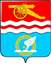 Каменск-Уральский городской округСвердловской областиОрган местного самоуправления «Управление образования Каменска-Уральского городского округа» П Р И К А З Об утверждении Административного регламентапредоставления муниципальной услуги«Организация отдыха детей в каникулярное время»От 2024 №Руководствуясь федеральными законами от 27 июля 2010 года № 210-ФЗ 
«Об организации предоставления государственных и муниципальных услуг», 
от 29 декабря 2012 № 273-ФЗ «Об образовании в Российской Федерации», Правилами разработки и утверждения административных регламентов предоставления государственных услуг, утвержденными постановлением Правительства Российской Федерации от 20.07.2021 № 1228, постановлением Администрации Каменск-Уральского городского округа от 11.05.2021 № 371 
«О Порядке разработки и утверждения административных регламентов предоставления муниципальных услуг органами местного самоуправления Каменск-Уральского городского округа и проведения экспертизы проектов административных регламентов», ПРИКАЗЫВАЮ:1. Утвердить Административный регламент предоставления муниципальной услуги «Организация отдыха детей в каникулярное время» (прилагается).2. Настоящий приказ вступает в силу с 01.04.2024, за исключением комплектования лагерей с дневным пребыванием детей, организованных на базе муниципальных общеобразовательных учреждений, в отношении которых настоящий приказ вступает в силу с 01.01.2025. 3. Признать утратившими силу следующие приказы начальника Управления образования:от 09.12.2014 № 236 «Об утверждении Административного регламента предоставления муниципальной услуги по приему заявлений, постановке на учет детей в целях направления их в загородные оздоровительные лагеря и санаторно-оздоровительные организации, ведению такого учета и выдаче путевок»;от 14.09.2016 № 215 «Об утверждении изменений в некоторые муниципальные нормативные правовые акты Управления образования»;от 22.02.2017 № 59 «О внесении изменений в Административный регламент предоставления муниципальной услуги по приему заявлений, постановке на учет детей в целях направления их в загородные оздоровительные лагеря и санаторно-оздоровительные организации, ведению такого учета и выдаче путевок, утвержденный приказом начальника Управления образования от 25.01.2016 № 47»;от 02.06.2017 № 166 «О внесении изменений в Административный регламент предоставления муниципальной услуги по приему заявлений, постановке на учет детей в целях направления их в загородные оздоровительные лагеря и санаторно-оздоровительные организации, ведению такого учета и выдаче путевок, утвержденный приказом начальника Управления образования от 25.01.2016 № 47»;от 23.11.2017 № 375 «О внесении изменений в Административный регламент предоставления муниципальной услуги по приему заявлений, постановке на учет детей в целях направления их в загородные оздоровительные лагеря и санаторно-оздоровительные организации, ведению такого учета и выдаче путевок, утвержденный приказом начальника Управления образования от 25.01.2016 № 47»;  от 27.02.2018 № 31 «О внесении изменений в Административный регламент предоставления муниципальной услуги по приему заявлений, постановке на учет детей в целях направления их в загородные оздоровительные лагеря и санаторно-оздоровительные организации, ведению такого учета и выдаче путевок, утвержденный приказом начальника Управления образования от 25.01.2016 № 47»;от 24.04.2018 № 104 «О внесении изменений в Административный регламент предоставления муниципальной услуги по приему заявлений, постановке на учет детей в целях направления их в загородные оздоровительные лагеря и санаторно-оздоровительные организации, ведению такого учета и выдаче путевок, утвержденный приказом начальника Управления образования от 25.01.2016 № 47»;от 02.11.2018 № 297 «О внесении изменений в некоторые приказы начальника Управления образования»;от 28.02.2019 № 43 «О внесении изменений в некоторые приказы начальника Управления образования»;от 24.06.2019 № 141 «О внесении изменений в Административный регламент предоставления муниципальной услуги по приему заявлений, постановке на учет детей в целях направления их в загородные оздоровительные лагеря и санаторно-оздоровительные организации, ведению такого учета и выдаче путевок»; от 09.12.2019 № 288 «О внесении изменений в Административный регламент предоставления муниципальной услуги по приему заявлений, постановке на учет детей в целях направления их в загородные оздоровительные лагеря и санаторно-оздоровительные организации, ведению такого учета и выдаче путевок, утвержденный приказом начальника Управления образования от 25.01.2016 № 47»;от 31.01.2020 № 30 «О внесении изменений в некоторые приказы начальника Управления образования»; от 18.02.2020 № 47 «О внесении изменений в Административный регламент предоставления муниципальной услуги по приему заявлений, постановке на учет детей в целях направления их в загородные оздоровительные лагеря и санаторно-оздоровительные организации, ведению такого учета и выдаче путевок»; от 27.04.2020 № 135 «О внесении изменений в некоторые приказы начальника Управления образования»;от 04.06.2020 № 168 «О внесении изменений в некоторые приказы начальника Управления образования»; от 01.12.2020 № 359 «О внесении изменений в Административный регламент предоставления муниципальной услуги по приему заявлений, постановке на учет детей в целях направления их в загородные оздоровительные лагеря и санаторно-оздоровительные организации, ведению такого учета и выдаче путевок»; от 24.03.2021 № 99 «О внесении изменений в Административный регламент предоставления муниципальной услуги по приему заявлений, постановке на учет детей в целях направления их в загородные оздоровительные лагеря и санаторно-оздоровительные организации, ведению такого учета и выдаче путевок»; от 30.04.2021 № 169 «О внесении изменений в Административный регламент предоставления муниципальной услуги по приему заявлений, постановке на учет детей в целях направления их в загородные оздоровительные лагеря и санаторно-оздоровительные организации, ведению такого учета и выдаче путевок»; от 24.02.2022 № 61 «О внесении изменений в Административный регламент предоставления муниципальной услуги по приему заявлений, постановке на учет детей в целях направления их в загородные оздоровительные лагеря и санаторно-оздоровительные организации, ведению такого учета и выдаче путевок»; от 07.12.2022 № 582 «О внесении изменений в Административный регламент предоставления муниципальной услуги по приему заявлений, постановке на учет детей в целях направления их в загородные оздоровительные лагеря и санаторно-оздоровительные организации, ведению такого учета и выдаче путевок»; от 07.03.2023 № 84 «О внесении изменений в Административный регламент предоставления муниципальной услуги по приему заявлений, постановке на учет детей в целях направления их в загородные оздоровительные лагеря и санаторно-оздоровительные организации, ведению такого учета и выдаче путевок»; от 06.04.2023 № 154 «О внесении изменений в Административный регламент предоставления муниципальной услуги по приему заявлений, постановке на учет детей в целях направления их в загородные оздоровительные лагеря и санаторно-оздоровительные организации, ведению такого учета и выдаче путевок»; от 12.07.2023 № 282 «О внесении изменений в некоторые приказы начальника Управления образования».4. Опубликовать настоящий приказ в газете «Каменский рабочий» и разместить на официальном сайте Управления образования.5. Контроль исполнения настоящего приказа оставляю за собой.НачальникУправления образования						Л.М. МиннуллинаПриложение к приказу начальника Управления образования 
от _____ №___Административный регламент предоставления муниципальной услуги «Организация отдыха детей в каникулярное время»Раздел 1. Общие положенияПредмет регулирования Административного регламента1. Административный регламент (далее – регламент) предоставления муниципальной услуги «Организация отдыха детей в каникулярное время» (далее – муниципальная услуга) разработан в целях повышения качества и доступности предоставления муниципальной услуги, определяет стандарт, сроки 
и последовательность действий (административных процедур) при осуществлении полномочий по предоставлению на территории муниципального образования Каменск-Уральский городской округ Свердловской области (далее – муниципальное образование) путевок детям в организации отдыха и оздоровления детей: - загородные оздоровительные лагеря (далее – ЗОЛ), санатории, санаторно-оздоровительные учреждения (далее – СОУ), санаторно-курортные организации, расположенные на побережье Черного моря, в рамках проекта «Поезд здоровья» (далее – проект «Поезд здоровья»),  с которыми заключен договор (муниципальный контракт) органом местного самоуправления «Управление образования Каменск-Уральского городского округа» (далее – Уполномоченный орган) либо муниципальным учреждением, в отношении которого Уполномоченный орган осуществляет функции и полномочия учредителя, по поручению Уполномоченного органа в соответствии с законодательством в сфере закупок товаров, работ, услуг на предоставление услуг по организации отдыха детей в данных организациях 
в каникулярный период (далее – Уполномоченное учреждение), - лагеря с дневным пребыванием детей при муниципальных учреждениях (далее – ЛДП), в отношении которых Уполномоченный орган осуществляет функции и полномочия учредителя.Регламент регулирует отношения, возникающие между Уполномоченным органом, муниципальными учреждениями, в отношении которых Уполномоченный орган осуществляет функции и полномочия учредителя, предоставляющими муниципальную услугу (далее – Уполномоченные организации), и заявителями на получение муниципальной услуги при предоставлении муниципальной услуги.Круг Заявителей2. Заявителями на предоставление муниципальной услуги являются родители (законные представители) детей в возрасте от 6 лет 6 месяцев до 17 лет включительно (от 7 лет до 17 лет включительно в рамках проекта «Поезд здоровья»), проживающих на территории муниципального образования, как граждане Российской Федерации, так и лица без гражданства и иностранные граждане на равных основаниях, если иное не предусмотрено законом или международным договором Российской Федерации (далее – заявители). Возраст ребенка определяется на момент его заезда в организации отдыха и оздоровления детей.Интересы заявителей, указанных в абзаце первом настоящего пункта, могут представлять лица, обладающие соответствующими полномочиями.Требования к порядку информирования о предоставлениимуниципальной услуги3. Информирование о порядке предоставления муниципальной услуги осуществляется:1) непосредственно при личном приеме заявителя, по телефону, а также посредством размещения в открытой и доступной форме информации на   информационных стендах в Уполномоченном органе, Уполномоченной организации, в многофункциональном центре предоставления государственных и муниципальных услуг (далее – МФЦ);2) посредством размещения в открытой и доступной форме информации в федеральной государственной информационной системе «Единый портал государственных и муниципальных услуг (функций)» (https://www.gosuslugi.ru/) (далее – ЕПГУ) в информационно-телекоммуникационной сети «Интернет» (далее – сеть «Интернет»), на официальном сайте Уполномоченного органа в сети «Интернет» https://obr-ku.ru/, Уполномоченной организации; 3) письменно, в том числе посредством электронной почты, факсимильной связи.4. В случае обращения информирование осуществляется по вопросам, касающимся:- способов подачи заявления о предоставлении муниципальной услуги;- адресов Уполномоченного органа, Уполномоченной организации и МФЦ, обращение в которые необходимо для предоставления муниципальной услуги;- справочной информации о работе Уполномоченного органа, Уполномоченной организации и МФЦ;- документов, необходимых для предоставления муниципальной услуги;- порядка и сроков предоставления муниципальной услуги; - порядка получения сведений о ходе рассмотрения заявления о предоставлении муниципальной услуги и о результатах предоставления муниципальной услуги;- по вопросам предоставления услуг, которые являются необходимыми и обязательными для предоставления муниципальной услуги;- порядка досудебного (внесудебного) обжалования действий (бездействия) должностных лиц, и принимаемых ими решений при предоставлении муниципальной услуги.Получение информации по вопросам предоставления муниципальной услуги и услуг, которые являются необходимыми и обязательными для предоставления муниципальной услуги, осуществляется бесплатно.5. При устном обращении заявителя (лично или по телефону) должностное лицо Уполномоченного органа, Уполномоченной организации, работник МФЦ, осуществляющий консультирование, подробно и в вежливой (корректной) форме информирует обратившегося по интересующим вопросам.Ответ на телефонный звонок должен начинаться с информации о наименовании органа, организации в которую позвонил Заявитель, фамилии, имени, отчестве (последнее - при наличии) и должности специалиста, принявшего телефонный звонок. Если должностное лицо Уполномоченного органа, Уполномоченной организации, работник МФЦ не может самостоятельно дать ответ, телефонный звонок должен быть переадресован (переведен) на другое должностное лицо или же обратившемуся лицу должен быть сообщен телефонный номер, по которому можно будет получить необходимую информацию.Если подготовка ответа требует продолжительного времени, должностное лицо предлагает заявителю один из следующих вариантов дальнейших действий: изложить обращение в письменной форме; назначить другое время для консультаций.Должностное лицо Уполномоченного органа, Уполномоченной организации, МФЦ не вправе осуществлять информирование, выходящее за рамки стандартных процедур и условий предоставления муниципальной услуги и влияющее прямо или косвенно на принимаемое решение.Продолжительность информирования по телефону не должна превышать 10 минут.Информирование по телефону о порядке предоставления муниципальной услуги осуществляется в соответствии с режимом и графиком работы Уполномоченного органа, Уполномоченной организации, МФЦ. 6. По письменному обращению заявителя должностное лицо Уполномоченного органа, Уполномоченной организации, ответственное за предоставление муниципальной услуги, подробно в письменной форме разъясняет гражданину сведения по вопросам, указанным в пункте 4 регламента, в соответствии с Федеральным законом от 2 мая 2006 года № 59-ФЗ «О порядке рассмотрения обращений граждан Российской Федерации».Письменное обращение подлежит обязательной регистрации в течение трех дней с момента поступления в Уполномоченный орган, Уполномоченную организацию.7. На ЕПГУ размещаются сведения, предусмотренные Положением
о федеральной государственной информационной системе «Федеральный реестр государственных и муниципальных услуг (функций)», утвержденным постановлением Правительства Российской Федерации от 24.10.2011 № 861
«О федеральных государственных информационных системах, обеспечивающих предоставление в электронной форме государственных и муниципальных услуг (осуществление функций)».Доступ к информации о сроках и порядке предоставления муниципальной услуги осуществляется без выполнения заявителем каких-либо требований, в том числе без использования программного обеспечения, установка которого
на технические средства заявителя требует заключения лицензионного или иного соглашения с правообладателем программного обеспечения, предусматривающего взимание платы, регистрацию или авторизацию заявителя или предоставление им персональных данных.8. На официальном сайте Уполномоченного органа, Уполномоченной организации, на стендах в местах предоставления муниципальной услуги и в МФЦ размещается следующая справочная информация:1) о месте нахождения и графике работы Уполномоченного органа, Уполномоченной организации, ответственных за предоставление муниципальной услуги, а также МФЦ;2) справочные телефоны Уполномоченного органа, Уполномоченной организации, ответственных за предоставление муниципальной услуги;3) адрес официального сайта, а также электронной почты и (или) формы обратной связи Уполномоченного органа, Уполномоченной организации в сети «Интернет».9. В залах ожидания Уполномоченного органа, Уполномоченной организации размещаются нормативные правовые акты, регулирующие порядок предоставления муниципальной услуги, в том числе регламент, которые по требованию заявителя предоставляются ему для ознакомления.При изменении информации осуществляется ее обновление. 10. Размещение информации о порядке предоставления муниципальной услуги на информационных стендах в помещении МФЦ осуществляется в соответствии с соглашением о взаимодействии, заключенным между МФЦ и Уполномоченным органом, Уполномоченной организацией в соответствии с постановлением Правительства Российской Федерации от 27.09.2011 № 797 «О взаимодействии между многофункциональными центрами предоставления государственных и муниципальных услуг и федеральными органами исполнительной власти, органами государственных внебюджетных фондов, органами государственной власти субъектов Российской Федерации, органами местного самоуправления или в случаях, установленных законодательством Российской Федерации, публично-правовыми компаниями» (далее - постановление Правительства Российской Федерации от 27.09.2011 № 797; Соглашение о взаимодействии), с учетом требований к информированию, установленных регламентом.11. Информация о ходе рассмотрения заявления о предоставлении муниципальной услуги и о результатах предоставления муниципальной услуги может быть получена заявителем (его представителем) в личном кабинете на ЕПГУ, а также в Уполномоченном органе, Уполномоченной организации при обращении заявителя лично, по телефону, посредством электронной почты.Раздел 2. Стандарт предоставления муниципальной услугиНаименование муниципальной услуги12. Наименование муниципальной услуги: «Организация отдыха детей в каникулярное время».Наименование органа, предоставляющего муниципальную услугу13. Муниципальная услуга предоставляется Уполномоченным органом -  органом местного самоуправления «Управление образования Каменск-Уральского городского округа», Уполномоченными организациями - муниципальными учреждениями, в отношении которых орган местного самоуправления «Управление образования Каменск-Уральского городского округа» осуществляет функции и полномочия учредителя.12. В предоставлении муниципальной услуги принимают участие:1) муниципальные учреждения, которым Управление образования, осуществляющее в отношении них функции и полномочия учредителя, поручило заключение договора (муниципального контракта) на предоставление услуг по организации отдыха детей и их оздоровления в организациях отдыха и оздоровления детей в каникулярный период;2) муниципальные учреждения, в отношении которых орган местного самоуправления «Управление образования Каменск-Уральского городского округа» осуществляет функции и полномочия учредителя, на базе которых организованы лагеря с дневным пребыванием детей;2) МФЦ (в части приема заявления и документов).13. При предоставлении муниципальной услуги Уполномоченному органу, Уполномоченной организации запрещается требовать от заявителя осуществления действий, в том числе согласований, необходимых для получения муниципальной услуги и связанных с обращением в иные государственные органы и организации, за исключением получения услуг, включенных в перечень услуг, которые являются необходимыми и обязательными для предоставления муниципальной услуги.14. Для предоставления муниципальной услуги МФЦ в соответствии с нормативными правовыми актами и соглашением о взаимодействии осуществляет функции, указанные в разделе 3 регламента.Описание результата предоставления муниципальной услуги15. Результатом предоставления муниципальной услуги является:1) расписка в приеме документов, формируемая посредством автоматизированной информационной системы «Образование» государственной информационной системы Свердловской области «Единая цифровая платформа» (далее - АИС);2) решение об отказе в предоставлении муниципальной услуги по форме согласно приложению № 1 регламента, в том числе в электронной форме в личный кабинет заявителя в случае подачи заявления через ЕПГУ;3) решение об отказе в приеме документов, необходимых для предоставления муниципальной услуги по форме согласно приложению № 2 регламента, в том числе в электронной форме в личный кабинет заявителя в случае подачи заявления через ЕПГУ;4) получение путевки (издание приказа в рамках проекта «Поезд здоровья»).16. Информацию о результате предоставления муниципальной услуги заявитель может получить заочно (в электронной форме) через ЕПГУ, очно в МФЦ, в Уполномоченной органе, в Уполномоченной организации.В случае подачи заявления через ЕПГУ заявитель получает ответ в электронной форме в личном кабинете на ЕПГУ.Срок предоставления муниципальной услуги, в том числе с учетом необходимости обращения в организации, участвующие в предоставлении муниципальной услуги, срок приостановления предоставления муниципальной услуги, если возможность приостановления предусмотрена законодательством, срок выдачи (направления) документов, являющихся результатом предоставления муниципальной услуги17. Регистрация заявления о предоставлении муниципальной услуги осуществляется в АИС в электронном виде:1) для ЗОЛ, СОУ, в рамках проекта «Поезд здоровья» через ЕПГУ и МФЦ: - на летний период – с 8:00 часов 1 апреля до 20:00 10 апреля каждого календарного года;- на весенние, осенние и зимние каникулы – в течение 5 календарных дней, но не позднее чем за 30 календарных дней до начала смены, с даты, определенной приказом руководителя Уполномоченного органа по результатам приобретения путевок в организации отдыха и оздоровления детей;2) для ЛДП через ЕПГУ, МФЦ или Уполномоченную организацию:- на летний период – с 8:00 часов 15 апреля до 20:00 19 апреля каждого календарного года; - на весенние, осенние и зимние каникулы – приказом руководителя Уполномоченного органа;На нераспределенные путевки при отсутствии детей в очереди в организацию отдыха и оздоровления детей на конкретную смену. Срок регистрации заявлений о предоставлении муниципальной услуги продлевается до распределения путевок либо должен составлять не менее одного рабочего дня до заезда в данную организацию отдыха и оздоровления детей на данную смену.О продлении регистрации на нераспределенные путевки Уполномоченный орган, Уполномоченные организации информируют заявителей путем размещения информации на информационных стендах, на официальных сайтах в Уполномоченном органе, Уполномоченной организации, в средствах массовой информации.  18. Если при регистрации заявления на ЕПГУ в электронной форме скан-копии документов не прикреплены или отсутствует техническая возможность их прикрепления, то заявитель представляет в Уполномоченную организацию (при подаче заявления в ЛДП), в Уполномоченный орган (на нераспределенные путевки) или в МФЦ документы (оригиналы и копии), предусмотренные приложением № 4 регламента. Если регистрация заявления на ЕПГУ осуществлялась в сроки, определенные частью первой подпункта 1 пункта 17 регламента, то заявитель обязан в течение 6 рабочих дней с даты подачи данного заявления, с учетом требований, предъявляемым к документам, определенным пунктом 68 регламента, представить их в Уполномоченную организацию (при подаче заявления в ЛДП) или в МФЦ.19. Заявления о предоставлении муниципальной услуги с прилагаемыми документами, предусмотренными приложением № 4 регламента, рассматриваются с момента их поступления в Уполномоченный орган, Уполномоченные организации, в следующие сроки:Уполномоченным органом – в течение 10 рабочих дней;Уполномоченными организациями – в течение 5 рабочих дней.20. Результаты комплектования размещаются Уполномоченным органом, Уполномоченными организациями на своих официальных сайтах и на стендах в местах ожидания заявителей в Уполномоченном органе, Уполномоченной организации соответственно, с 06 по 10 мая каждого календарного года. Результаты комплектования представляют из себя основной и резервный список регистрационных номеров заявлений, которые были поданы в сроки, определенные частью первой подпункта 1 пункта 17 регламента. При наличии оснований для отказа в предоставлении муниципальной услуги, указанных в пункте 40 регламента, путевка предоставляется следующему по очереди ребенку из резервного списка. При отсутствии в очереди детей и наличии нераспределенных путевок в организацию отдыха и оздоровления детей на конкретную смену срок регистрации заявлений о предоставлении муниципальной услуги продлевается в соответствии частью второй пункта 17 регламента.21. Сроки предоставления муниципальной услуги (предоставление путевок заявителям): не более чем за 10 рабочих дней и не менее чем за 3 дня до начала смены, на которую выделена путевка ребенку.Формирование списков, путем комплектования основных (в пределах При наличии нераспределенных путевок в организациях отдыха и оздоровления детей срок их предоставления продлевается на условиях, определенных пунктом 17 регламента. 22. В рамках проекта «Поезд здоровья» путевки в санаторно-курортные организации не выдаются, а издается приказ Уполномоченным органом о направлении в них детей, не позднее чем за 3 рабочих дня до отъезда.Нормативные правовые акты, регулирующие предоставление муниципальной услуги23. Перечень нормативных правовых актов, регулирующих предоставление муниципальной услуги, с указанием их реквизитов и источников официального опубликования размещен на ЕПГУ по адресу www.gosuslugi.ru, на официальных сайтах в сети «Интернет» и информационных стендах Уполномоченного органа и Уполномоченных организаций.Уполномоченный орган и Уполномоченные организации обеспечивают размещение и актуализацию перечня указанных нормативных правовых актов на ЕПГУ, официальных сайтах в сети «Интернет» и информационных стендах. Исчерпывающий перечень документов и сведений, необходимыхв соответствии с нормативными правовыми актами для предоставления муниципальной услуги и услуг, которые являются необходимымии обязательными для предоставления муниципальной услуги, подлежащих представлению Заявителем, способы их получения Заявителем, в том числев электронной форме, порядок их представления24. Основанием для предоставления муниципальной услуги является обращение (заявление) заявителя.Для получения муниципальной услуги заявитель представляет:1) заявление о предоставлении муниципальной услуги по форме согласно приложению № 3 регламента с прилагаемыми документами, предусмотренными приложением № 4 регламента;2) документ, удостоверяющий личность заявителя или лица, действующего на основании доверенности, оформленной в соответствии с законодательством Российской Федерации (далее - представитель).В указанные в пунктах 19 регламента сроки проверяются заявление и документы на соответствие требованиям, установленным пунктами 38 и 40 регламента, и принимается решение о приеме либо об отказе в приеме документов, о предоставлении либо об отказе в предоставлении муниципальной услуги. 25. Заявитель может обратиться с заявлением заочно (в электронной форме) через личный кабинет ЕПГУ (https://www.gosuslugi.ru/), очно в МФЦ или в Уполномоченные организации (для ЛДП). 26. Временем подачи заявления заочно (в электронной форме) посредством ЕПГУ, при очном обращении заявителя является время регистрации заявления в АИС.27. При заочной подаче заявления посредством ЕПГУ формирование заявления осуществляется путем заполнения интерактивной формы на ЕПГУ без необходимости дополнительной подачи заявления в какой-либо иной форме. 28. В случае направления заявления посредством ЕПГУ сведения из документа, удостоверяющего личность заявителя, формируются при подтверждении учетной записи в Единой системе идентификации и аутентификации (далее - ЕСИА) из состава соответствующих данных указанной учетной записи и могут быть проверены путем направления запроса с использованием системы межведомственного электронного взаимодействия. Статус учетной записи должен быть «Подтвержденная».29. В случае, если заявление подается представителем, дополнительно представляется документ, подтверждающий полномочия представителя действовать от имени заявителя, оформленный в соответствии со статьями 185, 185.1 Гражданского кодекса Российской Федерации.30. В случае наличия разных фамилий в паспорте заявителя и в свидетельстве о рождении ребенка прилагаются документы, подтверждающие родственные отношения (свидетельство о заключении/расторжении брака, иные документы).31. При подаче заявления посредством ЕПГУ заявитель может указать дополнительно другого(-их) ребенка (детей) (при необходимости предоставления им путевки), в этом случае в АИС формирование заявления на каждого дополнительно указанного ребенка осуществляется автоматически.32. В заявлении на предоставление путевки организации отдыха и оздоровления детей в каникулярный период заявитель может указать только одну смену одной организации.33. Результат предоставления муниципальной услуги выдается на бумажном носителе в Уполномоченном органе, Уполномоченной организации.34. В заявлении также указывается один из следующих способов направления результата предоставления муниципальной услуги:в форме электронного документа в личном кабинете на ЕПГУ (РПГУ); дополнительно на бумажном носителе в виде распечатанного экземпляра электронного документа в Уполномоченном органе, Уполномоченной организации, МФЦ в отношении результата получения муниципальной услуги, предусмотренного подпунктами 1-3 пункта 15 регламента;на бумажном носителе в Уполномоченном органе, Уполномоченной организации, МФЦ (кроме получения путевки) в отношении результата получения муниципальной услуги, предусмотренного подпунктами 1-4 пункта 15 регламента.Для получения путевки заявитель предоставляет паспорт гражданина Российской Федерации или иной документ, удостоверяющий личность заявителя, свидетельство о рождении и паспорт (по достижении 14-летнего возраста) ребенка, документ, подтверждающий оплату (при необходимости).Исчерпывающий перечень документов и сведений, необходимыхв соответствии с нормативными правовыми актами для предоставления муниципальной услуги, которые находятся в распоряжении государственных органов, органов местного самоуправления и иных органов, участвующих в предоставлении муниципальных услуг, и которые заявитель вправе представить, а также способы их получения заявителями, в том числе в электронной форме, порядок их представления35. Перечень документов, документов и сведений, необходимых в соответствии с нормативными правовыми актами для предоставления муниципальной услуги, которые находятся в распоряжении государственных органов, органов местного самоуправления и иных органов, участвующих в предоставлении муниципальных услуг, и которые заявитель вправе представить, а также способы их получения заявителями, в том числе в электронной форме, порядок их представления, отсутствует. Указание на запрет требовать от заявителя представления документов и информации или осуществления действий36. При предоставлении муниципальной услуги запрещается требовать от заявителя:1) представления документов и информации или осуществления действий, представление или осуществление которых не предусмотрено нормативными правовыми актами, регулирующими отношения, возникающие в связи с предоставлением муниципальной услуги;2) представления документов и информации, которые в соответствии с нормативными правовыми актами Российской Федерации и Свердловской области, муниципальными правовыми актами Каменск-Уральского городского округа находятся в распоряжении органов, предоставляющих муниципальную услугу, государственных органов, органов местного самоуправления и (или) подведомственных государственным органам и органам местного самоуправления организаций, участвующих в предоставлении муниципальных услуг (при наличии технической возможности), за исключением документов, указанных в части 6 статьи 7 Федерального закона от 27 июля 2010 года № 210-ФЗ;3) представления документов и информации, отсутствие и (или) недостоверность которых не указывались при первоначальном отказе в приеме документов, необходимых для предоставления муниципальной услуги, либо в предоставлении муниципальной услуги, за исключением следующих случаев:изменение требований нормативных правовых актов, касающихся предоставления муниципальной услуги, после первоначальной подачи заявления о предоставлении муниципальной услуги;наличие ошибок, опечаток, исправлений в заявлении о предоставлении муниципальной услуги и документах, поданных заявителем после первоначального отказа в приеме документов, необходимых для предоставления муниципальной услуги, либо в предоставлении муниципальной услуги и не включенных в представленный ранее комплект документов;истечение срока действия документов или изменение информации после первоначального отказа в приеме документов, необходимых для предоставления муниципальной услуги, либо в предоставлении муниципальной услуги;выявление документально подтвержденного факта (признаков) ошибочного или противоправного действия (бездействия) должностного лица Уполномоченного органа, работника МФЦ, работника организации, предусмотренной частью 1.1 статьи 16 Федерального закона № 210-ФЗ, при первоначальном отказе в приеме документов, необходимых для предоставления муниципальной услуги, либо в предоставлении муниципальной услуги, о чем в письменном виде за подписью руководителя Уполномоченного органа, руководителя МФЦ при первоначальном отказе в приеме документов, необходимых для предоставления муниципальной услуги, либо руководителя организации, предусмотренной частью 1.1 статьи 16 Федерального закона № 210-ФЗ, уведомляется заявитель, а также приносятся извинения за доставленные неудобства.37. Заявитель вправе представить иные документы (сведения) по собственной инициативе.Непредставление заявителем документов, которые он вправе представить по собственной инициативе, не является основанием для отказа заявителю в предоставлении муниципальной услуги.Заявитель несет ответственность за достоверность представленных данных, на основании которых Уполномоченным органом, Уполномоченными организациями производится комплектование организаций отдыха и оздоровления детей.Исчерпывающий перечень оснований для отказа в приеме документов, необходимых для предоставления муниципальной услуги38. Основаниями для отказа в приеме к рассмотрению документов, необходимых для предоставления муниципальной услуги, являются:1) представленные в электронной форме документы, которые подаются заявителем вне рамок межведомственного электронного взаимодействия, содержат подтверждения, наличие которых не позволяет в полном объеме использовать информацию и сведения, содержащиеся в документах для предоставления услуги.2) представленные документы содержат исправления текста, не заверенные в порядке, установленном законодательством Российской Федерации.3) заявление подано лицом, не имеющим полномочий представлять интересы заявителя:- в случае представления заявления в электронной форме, установление путем направления запроса с использованием системы межведомственного электронного взаимодействия отсутствие или несоответствие сведений подтверждающий полномочия представлять заявителя;- в представленном заявлении, отсутствует документ, подтверждающий полномочия представлять заявителя;4) представленные заявителем документы утратили силу на момент обращения за получением услуги;5) неполное заполнение обязательных полей в форме заявления о предоставлении услуги (недостоверное, неправильное);6) подача заявления о предоставлении услуги и документов, необходимых для предоставления услуги, в электронной форме с нарушением установленных требований;7) заявление подано в орган государственной власти, орган местного самоуправления или организацию, в полномочия которых не входит предоставление услуги;8) представление заявителем документов, предусмотренных приложением № 4 регламента, не в полном объеме, в том числе содержащих неверные и (или) неполные сведения для предоставления муниципальной услуги;9) наличие подчисток, приписок, зачеркнутых слов и иных исправлений в тексте документов (копий документов), предусмотренных приложением № 4 регламента;10) повторная регистрация заявления о предоставлении муниципальной услуги на одного ребенка. Исчерпывающий перечень оснований для приостановления или отказа в предоставлении муниципальной услуги39. Основания для приостановления муниципальной услуги отсутствуют.40. Основания для отказа в предоставлении муниципальной услуги:1) отсутствие свободных мест в заявленный вид организации отдыха и  оздоровления детей;2) несоответствие заявителя, его ребенка условиям, установленным в пункте 2 регламента;3) гражданин не относится к заявителям, имеющим право на получение муниципальной услуги;4) отсутствие подтверждения оплаты путевки (в случае предоставления путевки на условиях частичной оплаты) в период выдачи путевок;5) обращение за предоставлением муниципальной услуги родителя (законного представителя) несовершеннолетнего лица в возрасте, установленном пунктом 2 регламента, не проживающего на территории муниципального образования;6) обращение заявителя в сроки, отличные от сроков регистрации заявлений и приема документов, установленных пунктами 17 и 18 регламента; 7) непредставление в течение периода, установленного пунктом 18 регламента, оригиналов документов (и их копий), предусмотренных приложением № 4 регламента, в МФЦ, в Уполномоченные организации при регистрации заявления в электронном виде и отсутствие их скан-копий, размещенных в электронных формах на ЕПГУ в момент регистрации, в том числе в связи с отсутствием технической возможности их прикрепления;8) выявление недостоверной информации в представленных заявителем документах;9) электронная регистрация заявления ранее или позднее срока приема заявлений, установленного пунктом 17 регламента;10) несоблюдение заявителем сроков получения путевки, установленных пунктом 21 регламента; 11) наличие медицинских противопоказаний для предоставления муниципальной услуги (в том числе отсутствие профилактических прививок);12) отзыв заявления по инициативе заявителя.Отказ в предоставлении муниципальной услуги может быть обжалован заявителем в порядке, установленном законодательством.Перечень услуг, которые являются необходимыми и обязательными для предоставления муниципальной услуги, в том числе сведения о документе (документах), выдаваемом (выдаваемых) организациями, участвующими в предоставлении муниципальной услуги41. Услуги, необходимые и обязательные для предоставления муниципальной услуги, в том числе сведения о документе (документах), выдаваемом (выдаваемых) организациями, участвующими в предоставлении муниципальной услуги, отсутствуют.Порядок, размер и основания взимания государственной пошлины или иной оплаты, взимаемой за предоставление муниципальной услуги42. Предоставление муниципальной услуги осуществляется бесплатно.Порядок, размер и основания взимания платы за предоставление услуг, которые являются необходимыми и обязательными для предоставления муниципальной услуги, включая информацию о методике расчета размера такой платы43. Государственная пошлина и иные платежи за предоставление услуги с гражданина Российской Федерации не взимаются.Максимальный срок ожидания в очереди при подаче запроса о предоставлении муниципальной услуги и при получении результата предоставления муниципальной услуги44. Максимальный срок ожидания в очереди при подаче запроса о предоставлении муниципальной услуги и при получении результата предоставления муниципальной услуги в Уполномоченном органе, Уполномоченной организации или МФЦ составляет не более 15 минут.Срок и порядок регистрации запроса заявителя о предоставлении муниципальной услуги, в том числе в электронной форме45. Регистрация заявления и иных документов, необходимых для предоставления муниципальной услуги, осуществляется в АИС в день обращения заявителя в МФЦ, в Уполномоченную организацию. Требования к помещениям, в которых предоставляетсямуниципальная услуга46. Местоположение административных зданий, в которых осуществляется прием заявлений и документов, необходимых для предоставления муниципальной услуги, а также выдача результатов предоставления муниципальной услуги, должно обеспечивать удобство для граждан с точки зрения пешеходной доступности от остановок общественного транспорта.47. В целях обеспечения беспрепятственного доступа заявителей, в том числе передвигающихся на инвалидных колясках, вход в здание и помещения, в которых предоставляется муниципальная услуга, оборудуются пандусами, поручнями, тактильными (контрастными) предупреждающими элементами, иными специальными приспособлениями, позволяющими обеспечить беспрепятственный доступ и передвижение инвалидов, в соответствии с законодательством Российской Федерации о социальной защите инвалидов.48. Центральный вход в здание Уполномоченного органа, Уполномоченной организации, МФЦ должен быть оборудован информационной табличкой (вывеской), содержащей информацию: наименование; местонахождение и юридический адрес; режим работы; график приема; номера телефонов для справок.Помещения, в которых предоставляется муниципальная услуга, должны соответствовать санитарно-эпидемиологическим правилам и нормативам.Помещения, в которых предоставляется муниципальная услуга, оснащаются противопожарной системой и средствами пожаротушения; системой оповещения о возникновении чрезвычайной ситуации; средствами оказания первой медицинской помощи; туалетными комнатами для посетителей.Место ожидания заявителей оборудуется стульями, скамьями, количество которых определяется исходя из фактической нагрузки и возможностей для их размещения в помещении, информационными стендами и табличками (вывесками) с указанием номера кабинета и наименования отдела, фамилии, имени и отчества (последнее – при наличии), должности лица Уполномоченного органа, Уполномоченной организации, МФЦ, ответственного за предоставление муниципальной услуги; графика приема заявителей.Тексты материалов, размещенных на информационном стенде, печатаются удобным для чтения шрифтом, без исправлений, с выделением наиболее важных мест полужирным шрифтом.Рабочее место ответственного лица за предоставлением муниципальной услуги, должно быть оборудовано персональным компьютером с возможностью доступа к необходимым информационным базам данных, печатающим устройством (принтером) и копирующим устройством.49. При предоставлении муниципальной услуги инвалидам обеспечиваются:1) возможность беспрепятственного доступа к объекту (зданию, помещению), в котором предоставляется муниципальная услуга;2) возможность самостоятельного передвижения по территории, на которой расположены здания и помещения, в которых предоставляется муниципальная услуга, а также входа в такие объекты и выхода из них, посадки в транспортное средство и высадки из него, в том числе с использование кресла–коляски;3) сопровождение инвалидов, имеющих стойкие расстройства функции зрения и самостоятельного передвижения;4) надлежащее размещение оборудования и носителей информации, необходимых для обеспечения беспрепятственного доступа инвалидов зданиям и помещениям, в которых предоставляется муниципальная услуга, и к муниципальной услуге с учетом ограничений их жизнедеятельности;5) дублирование необходимой для инвалидов звуковой и зрительной информации, а также надписей, знаков и иной текстовой и графической информации знаками, выполненными рельефно-точечным шрифтом Брайля;6) допуск сурдопереводчика и тифлосурдопереводчика;7) допуск собаки-проводника при наличии документа, подтверждающего ее специальное обучение, на объекты (здания, помещения), в которых предоставляются муниципальная услуги;8) оказание инвалидам помощи в преодолении барьеров, мешающих получению ими муниципальной услуги наравне с другими лицами.Показатели доступности и качества муниципальной услуги50.  Основными показателями доступности предоставления муниципальной услуги являются:1) наличие полной и понятной информации о порядке, сроках и ходе предоставления муниципальной услуги в информационно-телекоммуникационных сетях общего пользования (в том числе в сети «Интернет»), средствах массовой информации;2) возможность выбора заявителем форм предоставления муниципальной услуги, в том числе с использованием ЕПГУ;3) возможность подачи заявлений, документов, информации, необходимых для получения муниципальной услуги в электронной форме в любом МФЦ в пределах территории муниципального образования по выбору заявителя независимо от его места жительства или места пребывания;4) доступность обращения за предоставлением муниципальной услуги, в том числе для инвалидов и других маломобильных групп населения;5) соблюдение установленного времени ожидания в очереди при подаче заявления и при получении результата предоставления муниципальной услуги;6) соблюдение сроков предоставления муниципальной услуги и сроков выполнения административных процедур при предоставлении муниципальной услуги;7) отсутствие обоснованных жалоб со стороны заявителей по результатам предоставления муниципальной услуги;8) возможность получения информации о ходе предоставления муниципальной услуги, в том числе с использованием ЕПГУ;9) количество взаимодействий заявителя с работниками Уполномоченного органа, Уполномоченной организации, МФЦ при предоставлении муниципальной услуги и их продолжительность.51. Основными показателями качества предоставления услуги являются:1) своевременность предоставления муниципальной услуги в соответствии со стандартом ее предоставления, установленным регламентом;2) минимально возможное количество взаимодействий гражданина с должностными лицами, участвующими в предоставлении муниципальной услуги;3) отсутствие обоснованных жалоб на действия (бездействие) сотрудников и их некорректное (невнимательное) отношение к заявителям;4) отсутствие нарушений установленных сроков в процессе предоставления муниципальной услуги;5) отсутствие заявлений об оспаривании решений, действий (бездействия) Уполномоченного органа, Уполномоченной организации, МФЦ, их должностных лиц, принимаемых (совершенных) при предоставлении муниципальной услуги, по итогам рассмотрения которых вынесены решения об удовлетворении (частичном удовлетворении) требований заявителей.Иные требования, в том числе учитывающие особенности предоставлениямуниципальной услуги в МФЦ, особенности предоставления муниципальной услуги по экстерриториальному принципу и особенности предоставления муниципальной услуги в электронной форме52. Предоставление муниципальной услуги по экстерриториальному принципу осуществляется в части обеспечения возможности подачи заявлений посредством ЕПГУ. 53. Заявителям обеспечивается возможность представления заявления в форме электронного документа посредством ЕПГУ.В случае подачи заявления через ЕПГУ заявитель или его представитель авторизуется на ЕПГУ посредством подтвержденной учетной записи в ЕСИА, заполняет заявление о предоставлении муниципальной услуги с использованием интерактивной формы в электронном виде.Заполненное заявление о предоставлении муниципальной услуги отправляется заявителем вместе с прикрепленными электронными образами документов (при наличии технической возможности), необходимыми для предоставления муниципальной услуги, в Уполномоченный орган, Уполномоченную организацию. При авторизации в ЕСИА заявление о предоставлении муниципальной услуги считается подписанным простой электронной подписью заявителя, представителя, уполномоченного на подписание заявления.Результаты предоставления муниципальной услуги направляются заявителю в соответствии с пунктом 33 регламента.54. Электронные документы представляются в следующих форматах:1) xml – для формализованных документов;2) doc, docx, odt – для документов с текстовым содержанием, не включающим формулы (за исключением документов, указанных в подпункте «3)» настоящего пункта);3) xls, xlsx, ods – для документов, содержащих расчеты;4) pdf, jpg, jpeg – для документов с текстовым содержанием, в том числе включающих формулы и (или) графические изображения (за исключением документов, указанных в подпункте «3)» настоящего пункта), а также документов с графическим содержанием.Допускается формирование электронного документа путем сканирования непосредственно с оригинала документа (использование копий не допускается), которое осуществляется с сохранением ориентации оригинала документа в разрешении 300-500 dpi (масштаб 1:1) с использованием следующих режимов:- «черно-белый» (при отсутствии в документе графических изображений и (или) цветного текста);- «оттенки серого» (при наличии в документе графических изображений, отличных от цветного графического изображения);- «цветной» или «режим полной цветопередачи» (при наличии в документе цветных графических изображений либо цветного текста);- сохранением всех аутентичных признаков подлинности, а именно: графической подписи лица, печати, углового штампа бланка;- количество файлов должно соответствовать количеству документов, каждый из которых содержит текстовую и (или) графическую информацию.Электронные документы должны обеспечивать возможность идентифицировать документ и количество листов в документе; для документов, содержащих структурированные по частям, главам, разделам (подразделам) данные и закладки, обеспечивающие переходы по оглавлению и (или) к содержащимся в тексте рисункам и таблицам.Документы, подлежащие представлению в форматах xls, xlsx или ods, формируются в виде отдельного электронного документа.Раздел 3. Состав, последовательность и сроки выполнения административных процедур, требования к порядку их выполнения, в том числе особенности выполнения административных процедур в электронной форме, а также особенности выполнения административных процедур в МФЦИсчерпывающий перечень административных процедур55. Предоставление муниципальной услуги включает в себя следующие административные процедуры: проверка документов и регистрация заявления; получение сведений посредством системы межведомственного взаимодействия (при введении в действие системы межведомственного взаимодействия); рассмотрение документов и сведений; принятие решения, в том числе решения о приеме документов, об отказе в приеме документов, в предоставлении муниципальной услуги; предоставление заявителю путевки (издание приказа в рамках проекта «Поезд здоровья»), внесение результата муниципальной услуги в реестр в АИС.Перечень административных процедур (действий) при предоставлении муниципальной услуги в электронной форме56. При предоставлении муниципальной услуги в электронной форме (при наличии технической возможности) заявителю обеспечиваются:1) получение информации о порядке и сроках предоставления муниципальной услуги;2) формирование заявления;3) прием и регистрация Уполномоченной организацией, МФЦ заявления и иных документов, необходимых для предоставления муниципальной услуги;4) получение результата предоставления муниципальной услуги;5) получение сведений о ходе рассмотрения заявления;6) осуществление оценки качества предоставления муниципальной услуги;7) досудебное (внесудебное) обжалование решений и действий (бездействия) Уполномоченного органа, Уполномоченной организации, МФЦ либо действия (бездействие) должностных лиц Уполномоченного органа, Уполномоченной организации, работников МФЦ, предоставляющих муниципальную услугу. Порядок осуществления административных процедур (действий)
в электронной форме57. Получение информации о порядке и сроках предоставления муниципальной услуги.На ЕПГУ размещается следующая информация:1) исчерпывающий перечень документов, необходимых для предоставления муниципальной услуги, требования к оформлению указанных документов, а также перечень документов, которые заявитель вправе представить по собственной инициативе;2) круг заявителей;3) срок предоставления муниципальной услуги;4) результаты предоставления муниципальной услуги, порядок представления документа, являющегося результатом предоставления муниципальной услуги;5) размер государственной пошлины, взимаемой за предоставление муниципальной услуги;6) исчерпывающий перечень оснований для приостановления или отказа в предоставлении муниципальной услуги;7) о праве заявителя на досудебное (внесудебное) обжалование действий (бездействия) и решений, принятых (осуществляемых) в ходе предоставления муниципальной услуги;8) формы заявлений (расписок, уведомлений, сообщений), используемые при предоставлении муниципальной услуги.Информация на ЕПГУ о порядке и сроках предоставления муниципальной услуги на основании сведений, содержащихся в федеральной государственной информационной системе «Федеральный реестр государственных и муниципальных услуг (функций)», предоставляется Заявителю бесплатно.Доступ к информации о сроках и порядке предоставления услуги осуществляется без выполнения заявителем каких-либо требований, в том числе без использования программного обеспечения, установка которого на технические средства Заявителя требует заключения лицензионного или иного соглашения 
с правообладателем программного обеспечения, предусматривающего взимание платы, регистрацию или авторизацию заявителя или предоставление 
им персональных данных.58. Запись на прием в Уполномоченный орган, Уполномоченную организацию для подачи заявления с использованием ЕПГУ не осуществляется.59. Формирование заявления осуществляется посредством заполнения электронной формы заявления на ЕПГУ.Форматно-логическая проверка сформированного заявления осуществляется после заполнения заявителем каждого из полей электронной формы заявления. При выявлении некорректно заполненного поля электронной формы заявления заявитель уведомляется о характере выявленной ошибки и порядке ее устранения посредством информационного сообщения непосредственно в электронной форме заявления.60. При формировании заявления заявителю обеспечивается:1) возможность копирования и сохранения заявления и иных документов (при наличии технической возможности), указанных в пункте 24 регламента и в приложении № 4 регламента, необходимых для предоставления муниципальной услуги;2) возможность печати на бумажном носителе копии электронной формы заявления;3) сохранение ранее введенных в электронную форму заявления значений в любой момент по желанию пользователя, в том числе при возникновении ошибок ввода и возврате для повторного ввода значений в электронную форму заявления;4) заполнение полей электронной формы заявления до начала ввода сведений заявителем с использованием сведений, размещенных в ЕСИА, и сведений, опубликованных на ЕПГУ, в части, касающейся сведений, отсутствующих в ЕСИА;5) возможность вернуться на любой из этапов заполнения электронной формы заявления без потери ранее введенной информации;6) возможность доступа заявителя на ЕПГУ к ранее поданным им заявлениям в течение не менее одного года, а также частично сформированных заявлений – в течение не менее 3 месяцев.61. Сформированное и подписанное заявление и иные документы, необходимые для предоставления муниципальной услуги, поданные посредством ЕПГУ, поступают в АИС, после чего в личный кабинет заявителя на ЕПГУ автоматически направляется уведомление о регистрации заявления. 62. Электронное заявление становится доступным в АИС для ответственного должностного лица. 63. Ответственное должностное лицо в срок, установленный пунктом 19 регламента, осуществляет в АИС сверку электронных заявлений, поступивших с ЕПГУ, рассматривает приложенные образы документов (документы); осуществляет административную процедуру формирования межведомственных запросов (при наличии технической возможности).64. Заявителю в качестве результата предоставления муниципальной услуги обеспечивается возможность получения документа:- в форме электронного документа, подписанного усиленной квалифицированной электронной подписью ответственного должностного лица Уполномоченного органа, Уполномоченной организации направленного заявителю в личный кабинет на ЕПГУ (при наличии технической возможности);- в виде бумажного документа, подтверждающего содержание электронного документа, который заявитель получает при личном обращении в МФЦ, Уполномоченный орган (при заявлении на нераспределенные путевки), Уполномоченную организацию.Получение информации о ходе рассмотрения заявления и о результате предоставления муниципальной услуги производится в личном кабинете на ЕПГУ, при условии авторизации. Заявитель имеет возможность просматривать статус электронного заявления, а также информацию о дальнейших действиях в личном кабинете по собственной инициативе, в любое время.При предоставлении муниципальной услуги в электронной форме заявителю направляется (при наличии технической возможности):- уведомление о приеме и регистрации заявления и иных документов, необходимых для предоставления муниципальной услуги, содержащее сведения о факте приема заявления и документов, необходимых для предоставления муниципальной услуги, и начале процедуры предоставления муниципальной услуги, а также сведения о дате и времени окончания предоставления муниципальной услуги либо мотивированный отказ в приеме документов, необходимых для предоставления муниципальной услуги;- уведомление о результатах рассмотрения документов, необходимых для предоставления муниципальной услуги, содержащее сведения о принятии положительного решения о предоставлении муниципальной услуги и возможности получить результат предоставления муниципальной услуги либо мотивированный отказ в предоставлении муниципальной услуги.65. Оценка качества предоставления муниципальной услуги осуществляется в соответствии с Правилами оценки гражданами эффективности деятельности руководителей территориальных органов федеральных органов исполнительной власти (их структурных подразделений) с учетом качества предоставления ими государственных услуг, а также применения результатов указанной оценки как основания для принятия решений о досрочном прекращении исполнения соответствующими руководителями своих должностных обязанностей, утвержденными постановлением Правительства Российской Федерации от 12.12.2012 № 1284.66. Заявителю обеспечивается возможность направления жалобы на решения, действия или бездействие Уполномоченного органа, Уполномоченной организации, МФЦ либо действия (бездействие) должностных лиц Уполномоченного органа, Уполномоченной организации, работников МФЦ, предоставляющих муниципальную услугу в соответствии со статьей 11.2 Федерального закона № 210-ФЗ и в порядке, установленном постановлением Правительства Российской Федерации от 20 ноября 2012 года № 1198 «О федеральной государственной информационной системе, обеспечивающей процесс досудебного, (внесудебного) обжалования решений и действий (бездействия), совершенных при предоставлении государственных и муниципальных услуг».Последовательность и сроки выполненияадминистративных процедур, требования к порядкуих выполнения, порядок, размер и основания взиманияплаты за предоставление муниципальной услуги67. При очном обращении заявителя в МФЦ, в Уполномоченную организацию в момент обращения заявителя при осуществлении административной процедуры «Проверка документов и регистрация заявления» уполномоченное руководителем Уполномоченной организации ответственное должностное лицо (далее - ответственное должностное лицо) либо работник МФЦ, ответственный за прием заявлений, осуществляет проверку документов, предусмотренных в приложении № 4 регламента, заверяет копии представленных документов.В случае отсутствия оснований для отказа в приеме документов ответственное должностное лицо либо работник МФЦ формирует и регистрирует в АИС заявление, содержащее информацию о дате и времени регистрации, регистрационном номере заявления, о чем выдает расписку в приеме документов. Ответственными за выполнение административной процедуры «Проверка документов и регистрация заявления» являются руководитель Уполномоченной организации либо уполномоченное им ответственное должностное лицо, либо работник МФЦ.  Прием заявлений ведется в соответствии с установленным режимом работы с заявителями.68. Требования к оформлению документов, представляемых заявителем и необходимых для предоставления муниципальной услуги:1) документы представляются на русском языке либо имеют заверенный перевод на русский язык;2) в документах не должно быть подчисток, приписок, зачеркнутых слов и иных не оговоренных в них исправлений;3) тексты на документах, представленных посредством сканирования и светокопирования, должны быть разборчивы;4) в документах, в том числе представленных посредством сканирования и светокопирования, должны содержаться полные и достоверные сведения.69. Подача документов, информации, необходимых для предоставления муниципальной услуги при очном обращении заявителя осуществляется в любом предоставляющем такие услуги МФЦ в пределах муниципального образования по выбору заявителя независимо от его места жительства или места пребывания.Подача документов, информации, необходимых для предоставления муниципальной услуги в ЛДП при очном обращении заявителя осуществляется в МФЦ или в Уполномоченную организацию, при котором открыт ЛДП.При регистрации заявления в МФЦ работник МФЦ в срок не позднее одного рабочего дня, следующего за днем подачи заявителем документов в МФЦ, представляет пакет документов в Уполномоченный орган, Уполномоченную организацию. Факт передачи документов фиксируется Актом передачи.При наличии технической возможности допускается представление пакета документов в виде скан-копий, заверенных работником МФЦ, ответственным за прием заявлений, непосредственно в момент регистрации заявления в АИС.70. Административная процедура АИС «Комплектование» (рассмотрение документов и сведений, формирование электронной очереди заявлений в АИС) завершается не позднее 6 мая каждого года Уполномоченным органом и Уполномоченной организации. Комплектование проводится исходя из даты и времени обращения заявителя, а также категорий, к которой относится заявитель и (или) его ребенок, имеющие право на внеочередное, первоочередное, преимущественное получение путевки, а также с учетом права на получение путевки полностью за счет средств бюджета или путевки на условиях частичной оплаты.При наличии оснований для отказа в предоставлении муниципальной услуги, указанных в пункте 40 регламента, на освободившееся место в электронной очереди заявлений в АИС переходит следующее по порядку заявление.Ответственным должностным лицом формируется основной и резервный список на каждую оздоровительную организацию отдыха и оздоровления детей и смену.  Результаты комплектования (кроме комплектования ЛДП) размещаются на официальном сайте Уполномоченного органа и на стендах, размещенных в месте ожидания заявителей в Уполномоченном органе, с 06 по 10 мая каждого календарного года. Результаты комплектования в ЛДП размещаются Уполномоченными организациями на своих официальных сайтах и на стендах, размещенных в месте ожидания заявителей в Уполномоченном органе, с 06 по 10 мая каждого календарного года. В случае неполучения путевки заявителем в рамках комплектования в сроки, установленные пунктом 21 регламента, она предоставляется следующему по резервным спискам, а при отсутствии заявлений в очереди открывается регистрация на нераспределенные путевки в соответствии с пунктом 20 регламента.71. Порядок взимания платы за путевку определяется выбором заявителя при регистрации заявления «Категории оплаты».Путевки предоставляются полностью за счет средств бюджета (бесплатная для заявителя) категориям детей, указанным в пункте 8 приложения № 4 регламента. Путевки предоставляются из расчета 77,5% стоимости путевки за счет средств бюджета всем детям, не указанным в пункте 8 приложения № 4 регламента. Размер платы за счет средств заявителя составляет 22,5% стоимости путевки.При отсутствии путевок за счет средств бюджета в ЗОЛ, СОУ или ЛДП предоставляется путевка на свободные места на условиях оплаты из расчета 77,5% стоимости путевки за счет средств бюджета.Путевки в санаторно-курортные организации в рамках проекта «Поезд здоровья» предоставляются полностью за счет средств бюджета (бесплатная для заявителя) категориям детей, указанным в пункте 11 приложения № 4 регламента в порядке и на условиях, установленных нормативными правовыми актами Свердловской области. Проезд ребенка до санаторно-курортной организации и обратно осуществляется организованно за счет средств бюджета.Финансирование затрат, связанных с организацией и обеспечением отдыха    детей и их оздоровления, в форме частичной оплаты за путевку организациями и (или) гражданами осуществляется в соответствии с постановлением Администрации Каменск-Уральского городского округа, регламентирующим организацию отдыха и оздоровления детей.Информация о предоставлении мер социальной защиты (поддержки) и иных социальных гарантий детям, заявителям подлежит обязательному размещению в государственной информационной системе «Единая централизованная цифровая платформа в социальной сфере» (далее – ЕЦП) в порядке, предусмотренном действующим законодательством.72. Путевка является документом строгой отчетности.Путевки в организации отдыха и оздоровления детей выдаются ответственным должностным лицом Уполномоченного органа, Уполномоченной организации.Путевки регистрируются в Журналах учета выдачи путевок, которые заводятся отдельно на каждую оздоровительную организацию.После получения путевки заявитель (его представитель) расписывается в Журнале учета выдачи путевок.Путевка выдается в заполненном виде с указанием фамилии, имени (при необходимости - отчества) ребенка и даты его рождения.Путевка является именной и не может быть передана или продана другим лицам.Исправленный или зачеркнутый текст в путевке подтверждается записью «исправленному верить», подписью лица, ответственного за выдачу путевок, и заверяется печатью Уполномоченного органа, Уполномоченной организации.Не допускается отказ в предоставлении путевки в зависимости от расы, национальности, языка, пола, социального и имущественного положения, социального происхождения, отношения к религии, убеждений, партийной принадлежности, наличия судимости.73. Бланк квитанции на оплату путевки размещается на официальном сайте Уполномоченного органа, Уполномоченной организации в сети Интернет либо при необходимости выдается заявителю в Уполномоченном органе, Уполномоченной организации.74. После оплаты путевки заявитель обращается в Уполномоченный орган, Уполномоченную организацию для ее получения.Выдача путевки заявителю производится в момент обращения заявителя при условии подтверждения факта оплаты (при необходимости) в сроки, установленные пунктами 21 регламента. 75. В случае возникновения жизненных обстоятельств (болезнь ребенка, выезд ребенка на постоянное местожительство за пределы Свердловской области и иных причин), препятствующих нахождению ребенка в организации отдыха и оздоровления детей, заявитель обязан в письменной форме сообщить Уполномоченному органу, Уполномоченной организации об отказе от предоставленной путевки.При досрочном выезде ребенка из организации отдыха и оздоровления детей возврат (частичный возврат) денежных средств заявителю осуществляется на расчетный счет, с которого осуществлялась оплата путевки, Уполномоченным органом при их перечислении данной организацией в Уполномоченный орган. 76. Количество путевок по соответствующим категориям детей определяется Уполномоченным органом в пределах средств, выделяемых из областного и местного бюджетов на реализацию мероприятий по организации отдыха и оздоровления детей в текущем финансовом году.77. Результатом административной процедуры «Предоставление заявителю путевки» является получение заявителем путевки (издание приказа в рамках проекта «Поезд здоровья») в соответствующую организацию отдыха и оздоровления детей.78. Если количество поданных заявлений превышает количество путевок, в АИС автоматически формируется уведомление об отказе в предоставлении муниципальной услуги по основанию, указанному в подпункте 1 пункта 40 регламента, с указанием причины отказа, и направляется в личный кабинет заявителя на Едином портале и по электронной почте, указанной в заявлении. Уведомления об отказе в предоставлении муниципальной услуги заявителям формирует ответственное должностное лицо Уполномоченного органа, Уполномоченной организации, осуществляет отправку подписанных уведомлений заявителям способами, указанными в заявлениях, в течение пяти рабочих дней со дня принятия решения об отказе в предоставлении муниципальной услуги.Исчерпывающий перечень административных процедур (действий)
при предоставлении муниципальной услуги, выполняемых МФЦ79. МФЦ осуществляет:информирование заявителей о порядке предоставления муниципальной услуги в МФЦ, о ходе выполнения запроса о предоставлении муниципальной услуги, по иным вопросам, связанным с предоставлением муниципальной услуги, а также консультирование заявителей о порядке предоставления муниципальной услуги в МФЦ;прием запросов заявителей о предоставлении муниципальной услуги и иных документов, необходимых для предоставления муниципальной услуги;выдачу заявителю результата предоставления муниципальной услуги, в том числе выдачу документов на бумажном носителе, подтверждающих содержание электронных документов, направленных в МФЦ по результатам предоставления муниципальных услуг Уполномоченным органом, Уполномоченной организацией, а также выдачу документов, включая составление на бумажном носителе и заверение выписок из информационных систем Уполномоченного органа, Уполномоченной организации;иные действия, необходимые для предоставления муниципальной услуги, в том числе связанные с проверкой действительности усиленной квалифицированной электронной подписи заявителя, использованной при обращении за получением муниципальной услуги;иные процедуры и действия, предусмотренные Федеральным законом от 27 июля 2010 года № 210-ФЗ. В соответствии с частью 1.1 статьи 16 Федерального закона № 210-ФЗ для реализации своих функций МФЦ вправе привлекать иные организации.Информирование Заявителей80. Информирование заявителя, обратившегося в МФЦ, осуществляется следующими способами:- посредством привлечения средств массовой информации, а также путем размещения информации на официальных сайтах и информационных стендах МФЦ;- при обращении заявителя в МФЦ лично, по телефону, посредством почтовых отправлений, либо по электронной почте.При личном обращении работник МФЦ подробно информирует заявителей по интересующим их вопросам в вежливой корректной форме с использованием официально-делового стиля речи. Рекомендуемое время предоставления консультации – не более 15 минут, время ожидания в очереди в секторе информирования для получения информации о муниципальных услугах не может превышать 15 минут.Ответ на телефонный звонок должен начинаться с информации о наименовании организации, фамилии, имени, отчестве и должности работника МФЦ, принявшего телефонный звонок. Индивидуальное устное консультирование при обращении заявителя по телефону работник МФЦ осуществляет не более 10 минут.В случае если для подготовки ответа требуется более продолжительное время, работник МФЦ, осуществляющий индивидуальное устное консультирование по телефону, может предложить заявителю:- изложить обращение в письменной форме (ответ направляется заявителю в соответствии со способом, указанным в обращении);- назначить другое время для консультаций.При консультировании по письменным обращениям заявителей ответ направляется в письменном виде в срок не позднее 30 календарных дней с момента регистрации обращения в форме электронного документа по адресу электронной почты, указанному в обращении, поступившем в МФЦ в форме электронного документа, и в письменной форме по почтовому адресу, указанному в обращении, поступившем в МФЦ в письменной форме.Выдача заявителю результата предоставления муниципальной услуги81. Выдача результатов оказания услуги осуществляется лично в Уполномоченном органе, Уполномоченной организации, в МФЦ.Выдача результатов оказания услуги через МФЦ осуществляется при наличии данного условия в соглашении о взаимодействии, заключенном между Уполномоченным органом, Уполномоченной организацией и МФЦ в порядке, утвержденном постановлением Правительства Российской Федерации от 27.09.2011 № 797, и в заявлении о предоставлении муниципальной услуги. В данном случае Уполномоченный орган, Уполномоченная организация передает документы в МФЦ для последующей выдачи заявителю (представителю) способом, согласно заключенным соглашениям о взаимодействии.82. Прием заявителей для выдачи документов, являющихся результатом муниципальной услуги, осуществляется в порядке очередности либо по предварительной записи.Работник МФЦ осуществляет следующие действия: - устанавливает личность заявителя на основании документа, удостоверяющего личность в соответствии с законодательством Российской Федерации;- проверяет полномочия представителя заявителя (в случае обращения представителя заявителя);- определяет статус исполнения заявления заявителя в ГИС; распечатывает результат предоставления муниципальной услуги в виде экземпляра электронного документа на бумажном носителе и заверяет его с использованием печати МФЦ (в предусмотренных нормативными правовыми актами Российской Федерации случаях – печати с изображением Государственного герба Российской Федерации);- выдает документы заявителю, при необходимости запрашивает у заявителя подписи за каждый выданный документ;- запрашивает согласие заявителя на участие в смс-опросе для оценки качества предоставленных услуг МФЦ.83. В случае предоставления документов через ЕПГУ результат предоставления услуги формируется автоматически в электронном виде и подписывается усиленной квалифицированной подписью уполномоченного лица (при наличии технической возможности).Порядок исправления допущенных опечаток и ошибок в выданных в результате предоставления муниципальной услуги документах84. В случае обнаружения опечатки или ошибки в документе, являющемся результатом предоставления муниципальной услуги, заявитель представляет в Уполномоченный орган, Уполномоченную организацию:- заявление об исправлении опечатки или ошибки;- документ, выданный заявителю как результат предоставления муниципальной услуги, в котором содержится опечатка или ошибка;- документы, имеющие юридическую силу, свидетельствующие о наличии опечатки или ошибки (не являются обязательными и могут быть представлены заявителем дополнительно).Заявление об исправлении опечатки или ошибки в сведениях, указанных в документе, являющимся результатом предоставления муниципальной услуги, подается заявителем (уполномоченным представителем) лично или через ЕПГУ (при реализации технической возможности).85. Ответственное должностное лицо Уполномоченного органа, Уполномоченной организации осуществляет прием заявления об исправлении технической ошибки и регистрирует заявление с приложенными документами в день их поступления в уполномоченный орган.86. Ответственное должностное лицо Уполномоченного органа, Уполномоченной организации рассматривает заявление и документы, выдает исправленный документ заявителю (уполномоченному представителю) в соответствии с абзацем седьмым пункта 72 регламента.Процедура, устанавливаемая настоящим пунктом, осуществляется в день обращения заявителя.Порядок выдачи дубликата документа, выданного по результатам предоставления муниципальной услуги87. Дубликат документа, выданного по результатам предоставления муниципальной услуги, не выдается.Раздел 4. Формы контроля за исполнением административного регламентаПорядок осуществления текущего контроля за соблюдением и исполнением ответственными должностными лицами положений регламента и иных нормативных правовых актов, устанавливающих требования к предоставлению муниципальной услуги, а также принятием ими решений88. Текущий контроль за соблюдением и исполнением настоящего Административного регламента, иных нормативных правовых актов, устанавливающих требования к предоставлению муниципальной услуги, осуществляется на постоянной основе руководителем и должностными лицами, уполномоченными на осуществление контроля за предоставлением муниципальной услуги: в Уполномоченной организации – Уполномоченным органом и Уполномоченной организацией;в Уполномоченном органе - Уполномоченным органом.Для текущего контроля используются сведения служебной корреспонденции, устная и письменная информация специалистов и должностных лиц Уполномоченного органа, Уполномоченной организации.Текущий контроль осуществляется путем проведения проверок:решений о предоставлении (об отказе в предоставлении) муниципальной услуги;выявления и устранения нарушений прав граждан;рассмотрения, принятия решений и подготовки ответов на обращения граждан, содержащие жалобы на решения, действия (бездействие) должностных лиц.89. Основными задачами текущего контроля являются:1) обеспечение своевременного и качественного предоставления муниципальной услуги;2) выявление нарушений в сроках и качестве предоставления муниципальной услуги;3) выявление и устранение причин и условий, способствующих ненадлежащему предоставлению муниципальной услуги;4) принятие мер по надлежащему предоставлению муниципальной услуги.Порядок и периодичность осуществления плановых и внеплановых проверок полноты и качества предоставления муниципальной услуги, в том числе порядок и формы контроля за полнотой и качеством предоставления муниципальной услуги90. Контроль за полнотой и качеством предоставления муниципальной услуги включает в себя проведение плановых и внеплановых проверок. Плановые проверки осуществляются на основании годовых планов работы Уполномоченного органа, Уполномоченной организации, утверждаемых их руководителями. При плановой проверке полноты и качества предоставления муниципальной услуги контролю подлежат:- соблюдение сроков предоставления муниципальной услуги;- соблюдение положений регламента;- правильность и обоснованность принятого решения об отказе в предоставлении муниципальной услуги.Основанием для проведения внеплановых проверок являются:- получение от государственных органов, органов местного самоуправления информации о предполагаемых или выявленных нарушениях нормативных правовых актов Российской Федерации, нормативных правовых актов Каменск-Уральского городского округа; - обращения граждан и юридических лиц на нарушения законодательства, в том числе на качество предоставления муниципальной услуги.Ответственность должностных лиц за решения и действия (бездействие), принимаемые (осуществляемые) ими в ходе предоставлениямуниципальной услуги91. По результатам проведенных проверок в случае выявления нарушений положений регламента осуществляется привлечение виновных лиц к ответственности в соответствии с законодательством Российской Федерации.Персональная ответственность должностных лиц за правильность и своевременность принятия решения о предоставлении (об отказе в предоставлении) муниципальной услуги закрепляется в их должностных регламентах (инструкциях) в соответствии с требованиями законодательства.Требования к порядку и формам контроля за предоставлением муниципальной услуги, в том числе со стороны граждан, их объединений и организаций92. Граждане, их объединения и организации имеют право осуществлять контроль за предоставлением муниципальной услуги путем получения информации о ходе предоставления муниципальной услуги, в том числе о сроках завершения административных процедур (действий).Граждане, их объединения и организации также имеют право:- направлять замечания и предложения по улучшению доступности и качества предоставления муниципальной услуги;- вносить предложения о мерах по устранению нарушений регламента.93. Должностные лица Уполномоченного органа принимают меры к прекращению допущенных нарушений, устраняют причины и условия, способствующие совершению нарушений.Информация о результатах рассмотрения замечаний и предложений граждан, их объединений и организаций доводится до сведения лиц, направивших эти замечания и предложения.5. Досудебный (внесудебный) порядок обжалования решений и действий (бездействия) органа, предоставляющего муниципальную услугу, МФЦ, а также их должностных лиц, муниципальных служащих, работниковИнформация для заинтересованных лиц об их праве на досудебное (внесудебное) обжалование действий (бездействия) и (или) решений, принятых (осуществленных) в ходе предоставления муниципальной услуги94. Заявитель имеет право на обжалование решения и (или) действий (бездействия) Уполномоченного органа, Уполномоченной организации, МФЦ, должностных лиц Уполномоченного органа, Уполномоченной организации, а также работника МФЦ при предоставлении муниципальной услуги в досудебном (внесудебном) порядке (далее – жалоба).Органы местного самоуправления, организации и уполномоченные нарассмотрение жалобы лица, которым может быть направлена жалобаЗаявителя в досудебном (внесудебном) порядке95. В досудебном (внесудебном) порядке заявитель (представитель) вправе обратиться с жалобой в письменной форме на бумажном носителе или в электронной форме:- в Уполномоченную организацию – на решение и (или) действия (бездействие) должностного лица Уполномоченной организации;- в Уполномоченный орган – на решение и (или) действия (бездействие) Уполномоченной организации, должностного лица Уполномоченного органа, должностного лица, руководителя Уполномоченной организации;- главе Каменск-Уральского городского округа на решение и (или) действия (бездействие) Уполномоченного органа, руководителя Уполномоченного органа;- к руководителю МФЦ – на решения и действия (бездействие) работника МФЦ;- к учредителю МФЦ – на решение и действия (бездействие) МФЦ.В Уполномоченном органе, Уполномоченной организации, МФЦ, у учредителя МФЦ определяются уполномоченные на рассмотрение жалоб должностные лица.Способы информирования заявителей о порядке подачи и рассмотренияжалобы, в том числе с использованием Единого портала государственных имуниципальных услуг (функций)96. Информация о порядке подачи и рассмотрения жалобы размещается на информационных стендах в местах предоставления муниципальной услуги, на сайте Уполномоченного органа (Уполномоченной организации), ЕПГУ, а также предоставляется в устной форме по телефону и (или) на личном приеме либо в письменной форме почтовым отправлением по адресу, указанному заявителем (представителем заявителя).Перечень нормативных правовых актов, регулирующих порядок досудебного (внесудебного) обжалования действий (бездействия) и (или) решений, принятых (осуществленных) в ходе предоставления муниципальной услуги97. Порядок досудебного (внесудебного) обжалования решений и действий (бездействия) Уполномоченного органа (Уполномоченной организации), предоставляющего муниципальную услугу, а также его должностных лиц регулируется:- Федеральным законом от 27 июля 2010 года № 210-ФЗ;- Постановлением Правительства Российской Федерации от 20.11.2012 № 1198 «О федеральной государственной информационной системе, обеспечивающей процесс досудебного (внесудебного) обжалования решений и действий (бездействия), совершенных при предоставлении государственных и муниципальных услуг»;- Постановлением Администрации г. Каменска-Уральского от 24.12.2012 № 1787 «Об утверждении Положения об особенностях подачи и рассмотрения жалоб на решения и действия (бездействие) органов местного самоуправления Каменск-Уральского городского округа, предоставляющих муниципальные услуги, их должностных лиц, муниципальных служащих, участвующих в предоставлении муниципальных услуг».Приложение № 1
к Административному регламенту
по предоставлению муниципальной услугиФорма______________________________________________________________________наименование уполномоченного органа, уполномоченной организацииКому: ________________РЕШЕНИЕоб отказе в предоставлении муниципальной услуги «Организация отдыха детей в каникулярное время»от ___________ 									№ ________Рассмотрев Ваше заявление от ____________ № ______________, уполномоченным органом ________________________________________________(наименование уполномоченного органа, уполномоченной организации) принято решение об отказе в предоставлении Вам путевки в организацию отдыха и оздоровления детей: _________________________________________________                                                    (указать ФИО и дату рождения ребенка)по следующим основаниям:Дополнительная информация: _______________________________________.Вы вправе повторно обратиться в ____________________________________(наименование уполномоченного органа, уполномоченной организации)с заявлением о предоставлении муниципальной услуги после устранения причин, которые послужили основанием для отказа в ее предоставлении.Данный отказ может быть обжалован в досудебном порядке путем направления жалобы в __________________________________________________, (наименование уполномоченного органа, вышестоящего органа)а также в судебном порядке.______________________________					должность и ФИО сотрудника, принявшего решениеПриложение № 2
к Административному регламенту
по предоставлению муниципальной услугиФорма______________________________________________________________________наименование уполномоченного органа, уполномоченной организацииКому: ________________РЕШЕНИЕоб отказе в приеме документов, необходимых для предоставления муниципальной услуги «Организация отдыха детей в каникулярное время»от ___________ 									№ ________Рассмотрев Ваше заявление от ____________ № ______________ уполномоченным органом ________________________________________________                                                                                                   наименование уполномоченного органапринято решение об отказе в приеме и регистрации документов последующим основаниям: Дополнительная информация: _______________________________________.Вы вправе повторно обратиться в уполномоченный орган с заявлением о предоставлении муниципальной услуги после устранения указанных нарушений.Данный отказ может быть обжалован в досудебном порядке путем направления жалобы в уполномоченный орган, а также в судебном порядке.______________________________					должность и ФИО сотрудника, принявшего решениеПриложение № 3
к Административному регламенту
по предоставлению муниципальной услугиЗаявление о предоставлении муниципальной услуги                                                                                    _________________________________          (наименование организации)             _______________________________(ФИО заявителя)проживающего по адресу:_________________________________                                          _________________________________                         телефон _________________________________                            e-mail: _________________________________    паспорт серия _______ № _________                                          _________________________________                (кем выдан, дата выдачи)ЗАЯВЛЕНИЕПрошу предоставить мне путевку для моего ребенка ______________________________________________________________________(Фамилия Имя Отчество, число, месяц, год рождения ребенка)полных лет: _______________________________________________________________________________________(указать наименование организации отдыха и оздоровления детей)на период ______________________ смена (_________________________)						(срок проведения смены)О себе сообщаю следующие сведения ((описание ситуации, связанной с принадлежностью ребенка или родителя (законного представителя) к категории граждан, имеющим право на льготное предоставление путевки):___________________________________________________________________________________________________________________________________________________________________________________________________Прошу   информировать меня о ходе предоставления муниципальной услуги (отметить любым значком):По адресу электронной почты: ____________По телефону: ____________________________Согласен на предоставление подлинников документов другим законнымпредставителем ребенка______________________(подпись заявителя)______________________(дата подачи заявления)Приложение № 4к Административному регламентупо предоставлению муниципальной услугиПЕРЕЧЕНЬДОКУМЕНТОВ, НЕОБХОДИМЫХ В СООТВЕТСТВИИ 
С НОРМАТИВНЫМИ ПРАВОВЫМИ АКТАМИ ДЛЯ ПРЕДОСТАВЛЕНИЯ МУНИЦИПАЛЬНОЙ УСЛУГИ1) Заявление родителей (законных представителей) ребенка либо представителя заявителя о предоставлении муниципальной услуги по форме согласно приложению № 3 регламента;2) паспорт гражданина Российской Федерации или иной документ, удостоверяющий личность заявителя либо представителя заявителя, и его копия;3) свидетельство о рождении и паспорт (по достижении 14-летнего возраста) ребенка и их копии;4) данные СНИЛС заявителя либо представителя заявителя и ребенка, их копии;5) свидетельство о регистрации ребенка по месту жительства или по месту пребывания на территории Каменск-Уральского городского округа или документ, содержащий сведения о регистрации ребенка по месту жительства или по месту пребывания на территории Каменск-Уральского городского округа и их копии);6) справка для получения путевки на санаторно-курортное лечение по учетной форме 070/у (для СОУ, проект «Поезд здоровья»);7) свидетельство о заключении/расторжении брака, иные документы в случае наличия разных фамилий в паспорте заявителя и в свидетельстве о рождении ребенка и их копии;документ, подтверждающий право получения путевки полностью за счет средств бюджета, и его копия:документы для предоставления путевок в ЛДП:а) документ, подтверждающий право на предоставление во внеочередном порядке путевки в летние оздоровительные учреждения, и его копия:б) документ, подтверждающий право на предоставление путевки в организации отдыха и оздоровления детей в первоочередном порядке, и его копия:в) документ, подтверждающий право на предоставление путевки в СОУ, по проекту «Поезд здоровья» и в ЛДП в первоочередном порядке, и его копия:г) документ, подтверждающий право на предоставление путевки в летних оздоровительных лагерях независимо от формы собственности в первоочередном порядке, и его копия:д) документ, подтверждающий право на преимущественное устройство и его копия: документы на предоставление путевок в ЗОЛ, СОУ: а)  документ, подтверждающий право на предоставление во внеочередном порядке путевки в летние оздоровительные учреждения (для ЗОЛ) и его копия:б) документ, подтверждающий право на предоставление путевки в организации отдыха и  оздоровления детей в первоочередном порядке (для ЗОЛ, СОУ), и его копия:в) документ, подтверждающий право на предоставление путевки в летних оздоровительных лагерях независимо от формы собственности в первоочередном порядке (для ЗОЛ), и его копия:г) документ, подтверждающий право на преимущественное устройство и его копия (для ЗОЛ):Документы на предоставление путевок в санаторно-курортные организации в рамках проекта «Поезд здоровья»:а) документ, подтверждающий право на внеочередное устройство и его копия:б) документ, подтверждающий право на первоочередное устройство в отношении детей, находящихся в трудной жизненной ситуации, определенных статьей 1 Федерального закона от 24 июля 1998 года № 124-ФЗ «Об основных гарантиях прав ребенка в Российской Федерации» и его копия:в) документ, подтверждающий право постановки на очередь для предоставления путевки:№Наименование основания для отказаРазъяснение причин отказа№пункта административного регламентаНаименование основания для отказа в соответствии с единым стандартомРазъяснение причин отказа№ ппДокументы, представляемые заявителем и  подтверждающие правоКатегории детейНормативные правовые акты1.в случае подачи заявления опекуном (попечителем) - решение органа опеки и попечительства об установлении опеки и попечительства;в случае подачи заявления приемным родителем - договор о передаче ребенка (детей) на воспитание в приемную семьюдети-сироты; дети, оставшиеся без попечения родителейРешение Городской Думы города Каменска-Уральского от 15.02.2017 № 90 «Об организации отдыха и оздоровления детей, проживающих на территории Каменск-Уральского городского округа, в каникулярное время»2.справка установленной формыдети, вернувшиеся из воспитательных колоний и специальных учреждений закрытого типаРешение Городской Думы города Каменска-Уральского от 15.02.2017 № 90 «Об организации отдыха и оздоровления детей, проживающих на территории Каменск-Уральского городского округа, в каникулярное время»3.документ, подтверждающий, что ребенок состоит на учете в комиссии и подразделениях по делам несовершеннолетнихдети, состоящие на учете в комиссиях и подразделениях по делам несовершеннолетнихРешение Городской Думы города Каменска-Уральского от 15.02.2017 № 90 «Об организации отдыха и оздоровления детей, проживающих на территории Каменск-Уральского городского округа, в каникулярное время»4.удостоверение беженца (вынужденного переселенца), выданного территориальным органом Федеральной миграционной службы, с указанием сведений о членах семьи, не достигших возраста 18 лет, признанных беженцами или вынужденными переселенцамидети беженцев и вынужденных переселенцевРешение Городской Думы города Каменска-Уральского от 15.02.2017 № 90 «Об организации отдыха и оздоровления детей, проживающих на территории Каменск-Уральского городского округа, в каникулярное время»5.справка (заключение), выдаваемая федеральными государственными учреждениями медико-социальной экспертизы;или выписка из акта освидетельствования гражданина, признанного инвалидом;или справка медицинской организациидети-инвалиды, ВИЧ-инфицированные детиРешение Городской Думы города Каменска-Уральского от 15.02.2017 № 90 «Об организации отдыха и оздоровления детей, проживающих на территории Каменск-Уральского городского округа, в каникулярное время»6.справка, подтверждающая выплату одному из родителей (законных представителей) ежемесячного пособия на ребенка или государственной социальной помощи либо выписка из личного кабинета пользователя ЕЦП, подтверждающая назначение социального пособия.Если на ребенка, проживающего в семье, в отношении которого подано заявление, не назначены указанные пособие и социальная помощь, но назначены в отношении других детей в семье, то заявителем может быть дополнительно предоставлена справка о регистрации данного ребенка по месту жительства данной семьи.дети, проживающие в малоимущих семьяхРешение Городской Думы города Каменска-Уральского от 15.02.2017 № 90 «Об организации отдыха и оздоровления детей, проживающих на территории Каменск-Уральского городского округа, в каникулярное время»7.справка из воинской части (военного комиссариата субъекта Российской Федерации) либо выписка из личного кабинета пользователя ЕЦП (по выбору заявителя), подтверждающая статус семьи мобилизованного гражданина Российской Федерации или участника специальной военной операциисправка из воинской части (военного комиссариата субъекта Российской Федерации) военнослужащего или гражданина, пребывающего в добровольческих формированиях, либо выписка из личного кабинета пользователя ЕЦП, подтверждающая статус семьи военнослужащего или гражданина, пребывающих в добровольческих формированиях;копия документа, подтверждающего установление опеки или попечительства (при необходимости)дети граждан Российской Федерации, призванных на военную службу по мобилизации в Вооруженные Силы Российской Федерации в соответствии с Указом Президента Российской Федерации от 21 сентября 2022 года № 647 «Об объявлении частичной мобилизации в Российской Федерации», а также детям лиц, принимающих (принимавших) участие в специальной военной операции на территориях Украины, Донецкой Народной Республики и Луганской Народной Республики.Решение Городской Думы города Каменска-Уральского от 15.02.2017 № 90 «Об организации отдыха и оздоровления детей, проживающих на территории Каменск-Уральского городского округа, в каникулярное время»№ ппДокументы, представляемые заявителем и  подтверждающие правоКатегории детейНормативные правовые акты1.справка с места работы (службы) родителя(ей) (законного(ых) представителя(ей)) ребенка либо иные документы, подтверждающие статус родителя(ей) (законного(ых) представителя(ей)) ребенкадети прокуроровФедеральный закон от 17 января 1992 года № 2202-1 «О прокуратуре Российской Федерации» (часть 5 статьи 44, часть 1 статьи 49)2.справка с места работы (службы) родителя(ей) (законного(ых) представителя(ей)) ребенка либо иные документы, подтверждающие статус родителя(ей) (законного(ых) представителя(ей)) ребенкадети сотрудников Следственного комитетаФедеральный закон от 28 декабря 2010 года № 403-ФЗ «О Следственном комитете Российской Федерации» (часть 25 статьи 35)3.справка с места работы (службы) родителя(ей) (законного(ых) представителя(ей)) ребенка либо иные документы, подтверждающие статус родителя(ей) (законного(ых) представителя(ей)) ребенкадети судейФедеральный закон от 26 июня 1992 года № 3132-1 «О статусе судей в Российской Федерации» (часть 3 статьи 19)4.свидетельство о смерти; справка о гибели (смерти) при выполнении задач в ходе проведения специальной военной операции; справка, подтверждающая увечья (ранения, травмы, контузии) или заболевания при выполнении задач в ходе проведения специальной военной операции; справка из воинской части (военного комиссариата субъекта Российской Федерации) военнослужащего или гражданина, пребывающего в добровольческих формированиях, либо выписка из личного кабинета пользователя ЕЦП, подтверждающая статус семьи военнослужащего или гражданина, пребывающих в добровольческих формированиях; копия документа, подтверждающего установление опеки или попечительства (при необходимости)дети военнослужащих и дети граждан, пребывавших в добровольческих формированиях, погибших (умерших) при выполнении задач в специальной военной операции либо позднее указанного периода, но вследствие увечья (ранения, травмы, контузии) или заболевания, полученных при выполнении задач в ходе проведения специальной военной операции, в том числе усыновленные (удочеренные) или находящиеся под опекой или попечительством в семье, включая приемную семью либо в случаях, предусмотренных законами субъектов Российской Федерации, патронатную семью, по месту жительства их семейФедеральный закон от 27 мая 1998 года № 76-ФЗ «О статусе военнослужащих» (пункт 8 статьи 24)5.свидетельство о смерти; справка о гибели (смерти) при выполнении задач в ходе проведения специальной военной операции; справка, подтверждающая увечья (ранения, травмы, контузии) или заболевания при выполнении задач в ходе проведения специальной военной операции; справка из воинской части (военного комиссариата субъекта Российской Федерации) военнослужащего или гражданина, пребывающего в добровольческих формированиях, либо выписка из личного кабинета пользователя ЕЦП, подтверждающая статус семьи военнослужащего или гражданина, пребывающих в добровольческих формированиях; копия документа, подтверждающего установление опеки или попечительства (при необходимости)дети сотрудника войск национальной гвардии, погибшего (умершего) при выполнении задач в специальной военной операции либо позднее указанного периода, но вследствие увечья (ранения, травмы, контузии) или заболевания, полученных при выполнении задач в ходе проведения специальной военной операции, в том числе усыновленные (удочеренные) или находящиеся под опекой или попечительством в семье, включая приемную семью либо в случаях, предусмотренных законами субъектов Российской Федерации, патронатную семью, по месту жительства их семейФедеральный закон от 3 июля 2016 года № 226-ФЗ «О войсках национальной гвардии Российской Федерации» (статья 28.1)№ ппДокументы, представляемые заявителем и  подтверждающие правоКатегории детейНормативные правовые акты1.Справка (заключение), выдаваемая федеральными государственными учреждениями медико-социальной экспертизы;или выписка из акта освидетельствования гражданина, признанного инвалидом;или справка медицинской организациидети-инвалиды;дети, один из родителей которых является инвалидом;ВИЧ-инфицированные детиУказ Президента Российской Федерации от 2 октября 1992 года № 1157 «О дополнительных мерах государственной поддержки инвалидов» (пункт 1);Федеральный закон от 30.03.1995 № 38-ФЗ«О предупреждении распространения в Российской Федерации заболевания, вызываемого вирусом иммунодефицита человека (ВИЧ-инфекции)»(статья 19)№ ппДокументы, представляемые заявителем и  подтверждающие правоКатегории детейНормативные правовые акты1.решение органа опеки и попечительства об установлении опеки и попечительства (в случае подачи заявления опекуном (попечителем));договор о передаче ребенка (детей) на воспитание в приемную семью (в случае подачи заявления приемным родителем)дети-сироты;дети, оставшиеся без попечения родителейФедеральный закон от 28 декабря 2016 года № 465-ФЗ «О внесении изменений в отдельные законодательные акты Российской Федерации в части совершенствования государственного регулирования организации отдыха и оздоровления (статья 2)№ ппДокументы, представляемые заявителем и  подтверждающие правоКатегории детейНормативные правовые акты1.справка с места работы (службы) родителя(ей) (законного(ых) представителя(ей)) ребенка либо иные документы, подтверждающие статус родителя(ей) (законного(ых) представителя(ей)) ребенкадети сотрудников полиции, дети сотрудников органов внутренних дел,  дети сотрудников, имеющих специальные звания и проходящих службу в учреждениях и органах уголовно-исполнительной системы, органах принудительного исполнения Российской Федерации, федеральной противопожарной службе Государственной противопожарной службы и таможенных органах Российской Федерации (далее - сотрудники) Федеральный закон от 07 февраля 2011 года № 3-ФЗ «О полиции» (часть 6 статьи 46); Федеральный закон от 30 декабря 2012 года № 283-ФЗ «О социальных гарантиях сотрудникам некоторых федеральных органов исполнительной власти и внесении изменений в отдельные законодательные акты Российской Федерации» (часть 14 статьи 3);Федеральный закон от 1 октября 2019 года № 328-ФЗ «О службе в органах принудительного исполнения Российской Федерации и внесении изменений в отдельные законодательные акты Российской Федерации» (статья 65)1.справка с места работы (службы) родителя(ей) (законного(ых) представителя(ей)) ребенка либо иные документы, подтверждающие статус родителя(ей) (законного(ых) представителя(ей)) ребенкадети сотрудника, погибшего (умершего) вследствие увечья или иного повреждения здоровья, полученных в связи с выполнением служебных обязанностейФедеральный закон от 07 февраля 2011 года № 3-ФЗ «О полиции» (часть 6 статьи 46); Федеральный закон от 30 декабря 2012 года № 283-ФЗ «О социальных гарантиях сотрудникам некоторых федеральных органов исполнительной власти и внесении изменений в отдельные законодательные акты Российской Федерации» (часть 14 статьи 3);Федеральный закон от 1 октября 2019 года № 328-ФЗ «О службе в органах принудительного исполнения Российской Федерации и внесении изменений в отдельные законодательные акты Российской Федерации» (статья 65)1.справка с места работы (службы) родителя(ей) (законного(ых) представителя(ей)) ребенка либо иные документы, подтверждающие статус родителя(ей) (законного(ых) представителя(ей)) ребенкадети сотрудника, умершего вследствие заболевания, полученного в период прохождения службы в полицииФедеральный закон от 07 февраля 2011 года № 3-ФЗ «О полиции» (часть 6 статьи 46); Федеральный закон от 30 декабря 2012 года № 283-ФЗ «О социальных гарантиях сотрудникам некоторых федеральных органов исполнительной власти и внесении изменений в отдельные законодательные акты Российской Федерации» (часть 14 статьи 3);Федеральный закон от 1 октября 2019 года № 328-ФЗ «О службе в органах принудительного исполнения Российской Федерации и внесении изменений в отдельные законодательные акты Российской Федерации» (статья 65)1.справка с места работы (службы) родителя(ей) (законного(ых) представителя(ей)) ребенка либо иные документы, подтверждающие статус родителя(ей) (законного(ых) представителя(ей)) ребенкадети гражданина Российской Федерации, уволенного со службы в полиции вследствие увечья или иного повреждения здоровья, полученных в связи с выполнением служебных обязанностей и исключивших возможность дальнейшего прохождения службы Федеральный закон от 07 февраля 2011 года № 3-ФЗ «О полиции» (часть 6 статьи 46); Федеральный закон от 30 декабря 2012 года № 283-ФЗ «О социальных гарантиях сотрудникам некоторых федеральных органов исполнительной власти и внесении изменений в отдельные законодательные акты Российской Федерации» (часть 14 статьи 3);Федеральный закон от 1 октября 2019 года № 328-ФЗ «О службе в органах принудительного исполнения Российской Федерации и внесении изменений в отдельные законодательные акты Российской Федерации» (статья 65)1.дети гражданина Российской Федерации, умершего в течение одного года после увольнения со службы в полиции вследствие увечья или иного повреждения здоровья, полученных в связи с выполнением служебных обязанностей, либо вследствие заболевания, полученного в период прохождения службы в полиции, исключивших возможность дальнейшего прохождения службы 1.дети, находящиеся (находившиеся) на иждивении сотрудника, гражданина Российской Федерации, указанных в пунктах 1-52.справка из воинской части (военного комиссариата субъекта Российской Федерации) военнослужащего или гражданина, пребывающего в добровольческих формированиях, либо выписка из личного кабинета пользователя ЕЦП, подтверждающая статус семьи военнослужащего или гражданина, пребывающих в добровольческих формированиях;копия документа, подтверждающего установление опеки или попечительства (при необходимости)дети военнослужащих и дети граждан, пребывающих в добровольческих формированиях, в том числе усыновленные (удочеренные) или находящиеся под опекой или попечительством в семье, включая приемную семью либо в случаях, предусмотренных законами субъектов Российской Федерации, патронатную семью, по месту жительства их семейФедеральный закон от 27 мая 1998 года № 76-ФЗ «О статусе военнослужащих» (абзац второй пункта 6 статьи 19)3.военный билетдети военнослужащих граждан, уволенных с военной службыФедеральный закон от 27 мая 1998 года № 76-ФЗ «О статусе военнослужащих» (абзац 8 пункта 5 статьи 23) 4.справка с места работы (службы), подтверждающая прохождение службы в войсках национальной гвардии Российской Федерации и наличие специального звания полиции, и факт нахождения на иждивении сотрудников, проходящих службу в войсках национальной гвардии Российской Федерациидети, в том числе находящихся (находившихся) на иждивении сотрудников, проходящих службу в войсках национальной гвардии Российской Федерации и имеющих специальные звания полицииФедеральный закон от 05.12.2017 № 391-ФЗ«О внесении изменений в отдельные законодательные акты Российской Федерации» (пункт 2 статьи 12)5.справка, подтверждающая факт службы в войсках национальной гвардии с указанием даты увольнения и факт нахождения детей на иждивении граждан, уволенных со службы в войсках национальной гвардии Российской Федерациидети, в том числе находящихся (находившихся) на иждивении граждан, уволенных со службы в войсках национальной гвардии Российской ФедерацииФедеральный закон от 05.12.2017 № 391-ФЗ«О внесении изменений в отдельные законодательные акты Российской Федерации» (пункт 2 статьи 12)№ ппДокументы, представляемые заявителем и  подтверждающие правоКатегории детейНормативные правовые акты1.документ, полученный в территориальной комиссии по делам несовершеннолетних и защите их прав или в подразделениях по делам несовершеннолетних органов внутренних делдети, проживающие на территории Каменск-Уральского городского округа, состоящие на учете в территориальных комиссиях по делам несовершеннолетних и защите их прав и в подразделениях по делам несовершеннолетних органов внутренних дел;Решение Городской Думы города Каменска-Уральского от 26.04.2017 № 135«О предоставлении дополнительных мер социальной поддержки отдельным категориям граждан, проживающих на территории Каменск-Уральского городского округа, в области организации отдыха детей в каникулярное время№ ппДокументы, представляемые заявителем и  подтверждающие правоКатегории детейНормативные правовые акты1.справка с места работы (службы) родителя(ей) (законного(ых) представителя(ей)) ребенка либо иные документы, подтверждающие статус родителя(ей) (законного(ых) представителя(ей)) ребенкадети прокуроровФедеральный закон от 17 января 1992 года № 2202-1 «О прокуратуре Российской Федерации» (часть 5 статьи 44, часть 1 статьи 49)2.справка с места работы (службы) родителя(ей) (законного(ых) представителя(ей)) ребенка либо иные документы, подтверждающие статус родителя(ей) (законного(ых) представителя(ей)) ребенкадети сотрудников Следственного комитетаФедеральный закон от 28 декабря 2010 года № 403-ФЗ «О Следственном комитете Российской Федерации» (часть 25 статьи 35)3.справка с места работы (службы) родителя(ей) (законного(ых) представителя(ей)) ребенка либо иные документы, подтверждающие статус родителя(ей) (законного(ых) представителя(ей)) ребенкадети судейФедеральный закон от 26 июня 1992 года № 3132-1 «О статусе судей в Российской Федерации» (часть 3 статьи 19)4.свидетельство о смерти; справка о гибели (смерти) при выполнении задач в ходе проведения специальной военной операции; справка, подтверждающая увечья (ранения, травмы, контузии) или заболевания при выполнении задач в ходе проведения специальной военной операции; справка из воинской части (военного комиссариата субъекта Российской Федерации) военнослужащего или гражданина, пребывающего в добровольческих формированиях, либо выписка из личного кабинета пользователя ЕЦП, подтверждающая статус семьи военнослужащего или гражданина, пребывающих в добровольческих формированиях; копия документа, подтверждающего установление опеки или попечительства (при необходимости)дети военнослужащих и дети граждан, пребывавших в добровольческих формированиях, погибших (умерших) при выполнении задач в специальной военной операции либо позднее указанного периода, но вследствие увечья (ранения, травмы, контузии) или заболевания, полученных при выполнении задач в ходе проведения специальной военной операции, в том числе усыновленные (удочеренные) или находящиеся под опекой или попечительством в семье, включая приемную семью либо в случаях, предусмотренных законами субъектов Российской Федерации, патронатную семью, по месту жительства их семейФедеральный закон от 27 мая 1998 года № 76-ФЗ «О статусе военнослужащих» (пункт 8 статьи 24)5.свидетельство о смерти; справка о гибели (смерти) при выполнении задач в ходе проведения специальной военной операции; справка, подтверждающая увечья (ранения, травмы, контузии) или заболевания при выполнении задач в ходе проведения специальной военной операции; справка из воинской части (военного комиссариата субъекта Российской Федерации) военнослужащего или гражданина, пребывающего в добровольческих формированиях, либо выписка из личного кабинета пользователя ЕЦП, подтверждающая статус семьи военнослужащего или гражданина, пребывающих в добровольческих формированиях; копия документа, подтверждающего установление опеки или попечительства (при необходимости)дети сотрудника войск национальной гвардии, погибшего (умершего) при выполнении задач в специальной военной операции либо позднее указанного периода, но вследствие увечья (ранения, травмы, контузии) или заболевания, полученных при выполнении задач в ходе проведения специальной военной операции, в том числе усыновленные (удочеренные) или находящиеся под опекой или попечительством в семье, включая приемную семью либо в случаях, предусмотренных законами субъектов Российской Федерации, патронатную семью, по месту жительства их семейФедеральный закон от 3 июля 2016 года № 226-ФЗ «О войсках национальной гвардии Российской Федерации» (статья 28.1)№ ппДокументы, представляемые заявителем и  подтверждающие правоКатегории детейНормативные правовые акты1.Справка (заключение), выдаваемая федеральными государственными учреждениями медико-социальной экспертизы;или выписка из акта освидетельствования гражданина, признанного инвалидом;или справка медицинской организациидети-инвалиды;дети, один из родителей которых является инвалидом;ВИЧ-инфицированные детиУказ Президента Российской Федерации от 2 октября 1992 года № 1157 «О дополнительных мерах государственной поддержки инвалидов» (пункт 1);Федеральный закон от 30.03.1995 № 38-ФЗ«О предупреждении распространения в Российской Федерации заболевания, вызываемого вирусом иммунодефицита человека (ВИЧ-инфекции)»(статья 19)№ ппДокументы, представляемые заявителем и  подтверждающие правоКатегории детейНормативные правовые акты1.справка с места работы (службы) родителя(ей) (законного(ых) представителя(ей)) ребенка либо иные документы, подтверждающие статус родителя(ей) (законного(ых) представителя(ей)) ребенкадети сотрудников полиции, дети сотрудников органов внутренних дел,  дети сотрудников, имеющих специальные звания и проходящих службу в учреждениях и органах уголовно-исполнительной системы, органах принудительного исполнения Российской Федерации, федеральной противопожарной службе Государственной противопожарной службы и таможенных органах Российской Федерации (далее - сотрудники) Федеральный закон от 7 февраля 2011 года № 3-ФЗ «О полиции» (часть 6 статьи 46); Федеральный закон от 30 декабря 2012 года № 283-ФЗ «О социальных гарантиях сотрудникам некоторых федеральных органов исполнительной власти и внесении изменений в отдельные законодательные акты Российской Федерации» (часть 14 статьи 3);Федеральный закон от 1 октября 2019 года № 328-ФЗ «О службе в органах принудительного исполнения Российской Федерации и внесении изменений в отдельные законодательные акты Российской Федерации» (статья 65)2.справка с места работы (службы) родителя(ей) (законного(ых) представителя(ей)) ребенка либо иные документы, подтверждающие статус родителя(ей) (законного(ых) представителя(ей)) ребенкадети сотрудника, погибшего (умершего) вследствие увечья или иного повреждения здоровья, полученных в связи с выполнением служебных обязанностейФедеральный закон от 7 февраля 2011 года № 3-ФЗ «О полиции» (часть 6 статьи 46); Федеральный закон от 30 декабря 2012 года № 283-ФЗ «О социальных гарантиях сотрудникам некоторых федеральных органов исполнительной власти и внесении изменений в отдельные законодательные акты Российской Федерации» (часть 14 статьи 3);Федеральный закон от 1 октября 2019 года № 328-ФЗ «О службе в органах принудительного исполнения Российской Федерации и внесении изменений в отдельные законодательные акты Российской Федерации» (статья 65)3.справка с места работы (службы) родителя(ей) (законного(ых) представителя(ей)) ребенка либо иные документы, подтверждающие статус родителя(ей) (законного(ых) представителя(ей)) ребенкадети сотрудника, умершего вследствие заболевания, полученного в период прохождения службы в полицииФедеральный закон от 7 февраля 2011 года № 3-ФЗ «О полиции» (часть 6 статьи 46); Федеральный закон от 30 декабря 2012 года № 283-ФЗ «О социальных гарантиях сотрудникам некоторых федеральных органов исполнительной власти и внесении изменений в отдельные законодательные акты Российской Федерации» (часть 14 статьи 3);Федеральный закон от 1 октября 2019 года № 328-ФЗ «О службе в органах принудительного исполнения Российской Федерации и внесении изменений в отдельные законодательные акты Российской Федерации» (статья 65)4.справка с места работы (службы) родителя(ей) (законного(ых) представителя(ей)) ребенка либо иные документы, подтверждающие статус родителя(ей) (законного(ых) представителя(ей)) ребенкадети гражданина Российской Федерации, уволенного со службы в полиции вследствие увечья или иного повреждения здоровья, полученных в связи с выполнением служебных обязанностей и исключивших возможность дальнейшего прохождения службы Федеральный закон от 7 февраля 2011 года № 3-ФЗ «О полиции» (часть 6 статьи 46); Федеральный закон от 30 декабря 2012 года № 283-ФЗ «О социальных гарантиях сотрудникам некоторых федеральных органов исполнительной власти и внесении изменений в отдельные законодательные акты Российской Федерации» (часть 14 статьи 3);Федеральный закон от 1 октября 2019 года № 328-ФЗ «О службе в органах принудительного исполнения Российской Федерации и внесении изменений в отдельные законодательные акты Российской Федерации» (статья 65)5.дети гражданина Российской Федерации, умершего в течение одного года после увольнения со службы в полиции вследствие увечья или иного повреждения здоровья, полученных в связи с выполнением служебных обязанностей, либо вследствие заболевания, полученного в период прохождения службы в полиции, исключивших возможность дальнейшего прохождения службы 6.дети, находящиеся (находившиеся) на иждивении сотрудника, гражданина Российской Федерации, указанных в пунктах 1-57.справка из воинской части (военного комиссариата субъекта Российской Федерации) военнослужащего или гражданина, пребывающего в добровольческих формированиях, либо выписка из личного кабинета пользователя ЕЦП, подтверждающая статус семьи военнослужащего или гражданина, пребывающих в добровольческих формированиях;копия документа, подтверждающего установление опеки или попечительства (при необходимости)дети военнослужащих и дети граждан, пребывающих в добровольческих формированиях, в том числе усыновленные (удочеренные) или находящиеся под опекой или попечительством в семье, включая приемную семью либо в случаях, предусмотренных законами субъектов Российской Федерации, патронатную семью, по месту жительства их семейФедеральный закон от 27 мая 1998 года № 76-ФЗ «О статусе военнослужащих» (абзац второй пункта 6 статьи 19)8.военный билетдети военнослужащих граждан, уволенных с военной службыФедеральный закон от 27 мая 1998 года № 76-ФЗ «О статусе военнослужащих» (абзац 8 пункта 5 статьи 23) 9.справка с места работы (службы), подтверждающая прохождение службы в войсках национальной гвардии Российской Федерации и наличие специального звания полиции, и факт нахождения на иждивении сотрудников, проходящих службу в войсках национальной гвардии Российской Федерациидети, в том числе находящихся (находившихся) на иждивении сотрудников, проходящих службу в войсках национальной гвардии Российской Федерации и имеющих специальные звания полицииФедеральный закон от 05.12.2017 № 391-ФЗ«О внесении изменений в отдельные законодательные акты Российской Федерации» (пункт 2 статьи 12)10.справка, подтверждающая факт службы в войсках национальной гвардии с указанием даты увольнения и факт нахождения детей на иждивении граждан, уволенных со службы в войсках национальной гвардии Российской Федерациидети, в том числе находящихся (находившихся) на иждивении граждан, уволенных со службы в войсках национальной гвардии Российской ФедерацииФедеральный закон от 05.12.2017 № 391-ФЗ«О внесении изменений в отдельные законодательные акты Российской Федерации» (пункт 2 статьи 12)№ ппДокументы, представляемые заявителем и  подтверждающие правоКатегории детейНормативные правовые акты1.справка с места работы (службы) родителя(ей) (законного(ых) представителя(ей)) ребенкадети, проживающие на территории Каменск-Уральского городского округа, родители (законные представители) которых являются работниками организаций любой организационно-правовой формы и формы собственности, осуществляющих деятельность на территории Каменск-Уральского городского округа, обладающих на праве собственности (ином вещном праве) загородными оздоровительными лагерями и заключивших договор (муниципальный контракт) в соответствии с законодательством в сфере закупок товаров, работ, услуг на предоставление услуг по организации отдыха детей в каникулярный период в своем загородном оздоровительном лагере Решение Городской Думы города Каменска-Уральского от 31.05.2017 № 173«О предоставлении дополнительных мер социальной поддержки отдельным категориям граждан, проживающих на территории Каменск-Уральского городского округа, в области организации отдыха детей в каникулярное время»2.документ, подтверждающий участие в специальной военной операции на территориях Украины, Донецкой Народной Республики и Луганской Народной Республики, выданный по месту службы или военным комиссариатом, или выписка из ЕЦП, или справка из территориальных исполнительных органов государственной в сфере социальной политики о предоставлении единовременных денежных выплат в связи с участием граждан в специальной военной операции на территории Украины, Донецкой Народной Республики, Луганской Народной Республики или призывом на военную службу по мобилизации в Вооруженные Силы Российской Федерациидети граждан Российской Федерации, призванных на военную службу по мобилизации в Вооруженные Силы Российской Федерации в соответствии с Указом Президента Российской Федерации от 21 сентября 2022 года № 647 «Об объявлении частичной мобилизации в Российской Федерации», а также детям лиц, принимающих (принимавших) участие в специальной военной операции на территориях Украины, Донецкой Народной Республики и Луганской Народной Республики.Решение Городской Думы города Каменска-Уральского от 31.05.2017 № 173«О предоставлении дополнительных мер социальной поддержки отдельным категориям граждан, проживающих на территории Каменск-Уральского городского округа, в области организации отдыха детей в каникулярное время»№ ппДокументы, представляемые заявителем и  подтверждающие правоКатегории детейНормативные правовые акты1документ, подтверждающий участие (включая получивших ранение и погибших) в специальной военной операции на территориях Украины, Донецкой Народной Республики, Луганской Народной Республики, Запорожской области и Херсонской области, выданный по месту службы или военным комиссариатом, или выписка из личного кабинета пользователя ЕЦПдети граждан Российской Федерации, призванных на военную службу по мобилизации в Вооруженные Силы Российской Федерации в соответствии с Указом Президента Российской Федерации от 21 сентября 2022 года № 647 «Об объявлении частичной мобилизации в Российской Федерации», а также лиц, принимающих (принимавших) участие (включая получивших ранение и погибших) в специальной военной операции на территориях Украины, Донецкой Народной Республики, Луганской Народной Республики, Запорожской области и Херсонской областиПостановление Правительства Свердловской области о предоставлении иного межбюджетного трансферта из областного бюджета бюджетам муниципальных образований, расположенных на территории Свердловской области, на обеспечение отдыха отдельных категорий детей, проживающих на территории Свердловской области, в организациях отдыха и оздоровления детей, расположенных на побережье Черного моря», на текущий календарный год№ ппДокументы, представляемые заявителем и  подтверждающие правоКатегории детейНормативные правовые акты1.решение органа опеки и попечительства об установлении опеки или попечительствадети-сироты;дети, оставшиеся без попечения родителейПостановление Правительства Свердловской области о предоставлении иного межбюджетного трансферта из областного бюджета бюджетам муниципальных образований, расположенных на территории Свердловской области, на обеспечение отдыха отдельных категорий детей, проживающих на территории Свердловской области, в организациях отдыха и оздоровления детей, расположенных на побережье Черного моря», на текущий календарный год2.справка, подтверждающая факт установления ему инвалидности, по форме, утвержденной Министерством здравоохранения и социального развития Российской Федерациидети-инвалидыПостановление Правительства Свердловской области о предоставлении иного межбюджетного трансферта из областного бюджета бюджетам муниципальных образований, расположенных на территории Свердловской области, на обеспечение отдыха отдельных категорий детей, проживающих на территории Свердловской области, в организациях отдыха и оздоровления детей, расположенных на побережье Черного моря», на текущий календарный год3.заключение психолого-медико-педагогической комиссиидети с ограниченными возможностями здоровьяПостановление Правительства Свердловской области о предоставлении иного межбюджетного трансферта из областного бюджета бюджетам муниципальных образований, расположенных на территории Свердловской области, на обеспечение отдыха отдельных категорий детей, проживающих на территории Свердловской области, в организациях отдыха и оздоровления детей, расположенных на побережье Черного моря», на текущий календарный год4.справка, выданная территориальными органами внутренних дел, подтверждающая, что ребенок стал жертвой вооруженных и межнациональных конфликтов, или справка, выданная территориальными органами МЧС России, подтверждающая, что ребенок пострадал от экологических и техногенных катастроф, стихийных бедствийдети - жертв вооруженных и межнациональных конфликтов, экологических и техногенных катастроф, стихийных бедствийПостановление Правительства Свердловской области о предоставлении иного межбюджетного трансферта из областного бюджета бюджетам муниципальных образований, расположенных на территории Свердловской области, на обеспечение отдыха отдельных категорий детей, проживающих на территории Свердловской области, в организациях отдыха и оздоровления детей, расположенных на побережье Черного моря», на текущий календарный год5.удостоверение беженца (вынужденного переселенца), выданное территориальным органом Федеральной миграционной службы, с указанием сведений о членах семьи, не достигших возраста 18 лет, признанных беженцами или вынужденными переселенцамидети беженцев и вынужденных переселенцевПостановление Правительства Свердловской области о предоставлении иного межбюджетного трансферта из областного бюджета бюджетам муниципальных образований, расположенных на территории Свердловской области, на обеспечение отдыха отдельных категорий детей, проживающих на территории Свердловской области, в организациях отдыха и оздоровления детей, расположенных на побережье Черного моря», на текущий календарный год6.документ, полученный в территориальной комиссии по делам несовершеннолетних и защите их правдети, оказавшиеся в экстремальных условияхПостановление Правительства Свердловской области о предоставлении иного межбюджетного трансферта из областного бюджета бюджетам муниципальных образований, расположенных на территории Свердловской области, на обеспечение отдыха отдельных категорий детей, проживающих на территории Свердловской области, в организациях отдыха и оздоровления детей, расположенных на побережье Черного моря», на текущий календарный год7.документ, полученный в территориальной комиссии по делам несовершеннолетних и защите их правдети - жертв насилияПостановление Правительства Свердловской области о предоставлении иного межбюджетного трансферта из областного бюджета бюджетам муниципальных образований, расположенных на территории Свердловской области, на обеспечение отдыха отдельных категорий детей, проживающих на территории Свердловской области, в организациях отдыха и оздоровления детей, расположенных на побережье Черного моря», на текущий календарный год8.справка, подтверждающая выплату одному из родителей (законных представителей) ежемесячного пособия на ребенка или государственной социальной помощидети, проживающие в малоимущих семьяхПостановление Правительства Свердловской области о предоставлении иного межбюджетного трансферта из областного бюджета бюджетам муниципальных образований, расположенных на территории Свердловской области, на обеспечение отдыха отдельных категорий детей, проживающих на территории Свердловской области, в организациях отдыха и оздоровления детей, расположенных на побережье Черного моря», на текущий календарный год9.документ, полученный в территориальной комиссии по делам несовершеннолетних и защите их правдети с отклонениями в поведенииПостановление Правительства Свердловской области о предоставлении иного межбюджетного трансферта из областного бюджета бюджетам муниципальных образований, расположенных на территории Свердловской области, на обеспечение отдыха отдельных категорий детей, проживающих на территории Свердловской области, в организациях отдыха и оздоровления детей, расположенных на побережье Черного моря», на текущий календарный год10.документ, полученный в территориальной комиссии по делам несовершеннолетних и защите их правдети, жизнедеятельность которых объективно нарушена в результате сложившихся обстоятельств и которые не могут преодолеть данные обстоятельства самостоятельно или с помощью семьиПостановление Правительства Свердловской области о предоставлении иного межбюджетного трансферта из областного бюджета бюджетам муниципальных образований, расположенных на территории Свердловской области, на обеспечение отдыха отдельных категорий детей, проживающих на территории Свердловской области, в организациях отдыха и оздоровления детей, расположенных на побережье Черного моря», на текущий календарный год№ ппДокументы, представляемые заявителем и  подтверждающие правоКатегории детейНормативные правовые акты1.документ, подтверждающий, что ребенок является победителем и призером профильных олимпиад, конкурсов, фестивалей и иных мероприятийдети, являющихся победителями и призерами профильных олимпиад, конкурсов, фестивалей и иных мероприятийПостановление Правительства Свердловской области о предоставлении иного межбюджетного трансферта из областного бюджета бюджетам муниципальных образований, расположенных на территории Свердловской области, на обеспечение отдыха отдельных категорий детей, проживающих на территории Свердловской области, в организациях отдыха и оздоровления детей, расположенных на побережье Черного моря», на текущий календарный год